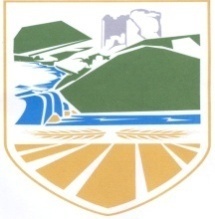 СЛУЖБЕНИ ГЛАСНИКОПШТИНЕ ВУКОСАВЉЕ       А К Т И   С К У П Ш Т И Н Е   О П Ш Т И Н ЕBroj:01/1-013-52-2/21Datum: 26.8.2021.godineNa osnovu člana 36. Statuta opštine Vukosavlje („Službeni glasnik opštine Vukosavlje! Broj 6/17), članova 78. i 79. Poslovnika o radu Skupštine opštine Vukosavlje („Službeni glasnik opštine Vukosavlje“ broj 7/17), a nakon razmatranja Izvoda iz zapisnika sa 6.sjednice Skupštine opštine Vukosavlje održane 30.6.2021.godin, Skupština opštine Vukosavlje na svojoj 7.sjednici održanoj dana 26.8.2021.godine donijela jeZAKLJUČAKO USVAJANJU IZVODA IZ ZAPISNIKA SA VI SJEDNICESKUPŠTINE OPŠTINE VUKOSAVLJEIUsvaja se Izvod iz Zapisnika sa 6.sjednice Skupštine opštine Vukosavlje održane dana 30.6.2021.godine.IIIzvod iz Zapisnika iz tačke I čini sastavni dio ovog Zaključka.IIIOvaj Zaključak stupa na snagu danom donošenja a biće objavljen u „Službenom glasniku opštine Vukosavlje“.PREDSJEDNIKNihad Bahić, s.r.I Z V O D   I Z   Z  A  P  I  S  N  I  K  Asa VI sjednice Skupštine opštine Vukosavlje održane dana 30.6.2021. godine u sali Javne ustanove Centar za kulturu Vukosavlje, sa početkom rada u 11,00 sati PRISUTNI: Nihad Bahić, predsjednik SO-e, Ilija Barukčić, potpredsjednik SO-e, Bojan Rakić, sekretar SO-e, odbornici: Miroslav Mlinarević, Ilija Čupić, Snježana Katanić, Aleksandar Blagojević, Jovan Kovačević, Danijel Ružičić, Vesna Pašalić, Snežana Vujinović, Fadil Sejdić, Elvir Hadžiomerović, Hajrudin Imširović, Mustafa Osmanović i Mirza Hadžidedić.Pored odbornika sjednici su prisustvovali: Borislav Rakić, načelnik opštine Vukosavlje, Dejan Jović, zamjenik načelnika opštine Vukosavlje, Slavko Gojković, načelnik Odjeljenja za opštu upravu, Amira Vugdalić, načelnik Odjeljenja za privredu i društvene djelatnosti, Zdravko Đurić, načelnik Odjeljenja za finansije, Bojan Popović, šef Odsjeka za civilnu i boračko-invalidsku zaštitu, Tanja Prnjić, direktor Centra za socijalni rad, Atif Hadžidedić, direktor KP „Eko-čistoća“ Vukosavlje i Amra Šečić, administrator.Nakon što je konstatovano da sjednici prisustvuje dovoljan broj odbornika za punovažano odlučivanje, predsjednik Skupštine opštine Nihad Bahić otvorio je rad sjednice i pročitao slijedeći: D N E V N I  R E D Zaključak o usvajanju Izvoda iz zapisnika sa V sjednice Skupštine opštine Vukosavlje;Razmatranje i donošenje Rješenja o razrješenju zamjenskog člana Opštinske izborne komisije Vukosavlje;Razmatranje i donošenje Rješenja o imenovanju članova Upravnog odbora Javne ustanove Centar za socijalni rad Vukosavlje;Razmatranje i donošenje Rješenja o razrješenju vršilaca dužnosti članova Upravnog odbora JU Centar za kulturu Vukosavlje;Razmatranje i donošenje Rješenja o imenovanju članova Upravnog odbora JU Centar za kulturu Vukosavlje;Razmatranje i donošenje Zaključka o usvajanju Izvještaja o radu JP Eko čistoća Vukosavlje za 2020.godinu;Razmatranje i donošenje Zaključka o usvajanju Plana i programa rada JP Eko čistoća Vukosavlje za 2021.godinu;Razmatranje i donošenje Odluke o utvrđivanju statusa udruženja od opšteg interesa za opštinu Vukosavlje;Razmatranje i donošenje Odluke o obilježavanju 8.septembra – Dana opštine Vukosavlje i imenovanju Organizacionog odbora za obilježavanje Dana opštine;Informacija o provedenim izborima za članove savjeta Mjesnih zajednica na dan 06.06.2021.godine;Odbornička pitanja;Dnevni red je usvojen jednoglasno (ZA: 15 odbornika) Ad-1Bez rasprave i jednoglasno je usvojen Zaključak o usvajanju Izvoda iz zapisnika sa V sjednice Skupštine opštine Vukosavlje.(ZA: 15 odbornika)Ad-2Bez rasprave i jednoglasno je usvojeno Rješenje o razrješenju zamjenskog člana Opštinske izborne komisije Vukosavlje.(ZA: 15 odbornika)Ad-3Na raspravu je data tačka dnevnog reda Razmatranje i donošenje Rješenja o imenovanju članova Upravnog odbora Javne ustanove Centar za socijalni rad Vukosavlje.Za riječ se javio Bojan Popović, predsjednik Komisije koja je sprovela proceduru javnog konkursa, te obrazložio postupak i proceduru koja je dovela do pomenutog prijedloga.Jednoglasno je usvojeno Rješenje o imenovanju članova Upravnog odbora Javne ustanove Centar za socijalni rad Vukosavlje.(ZA: 15 odbornika)Ad-4Bez rasprave i jednoglasno je usvojeno Rješenje o razrješenju vršilaca dužnosti članova Upravnog odbora JU Centar za kulturu Vukosavlje;(ZA:15 odbornika)Ad-5Na raspravu je data tačka dnevnog reda Razmatranje i donošenje Rješenja o imenovanju članova Upravnog odbora Javne ustanove Centar za kulturu Vukosavlje.Za riječ se javio Bojan Popović, predsjednik Komisije koja je sprovela proceduru javnog konkursa, te obrazložio postupak i proceduru koja je dovela do pomenutog prijedloga.Jednoglasno je usvojeno Rješenje o imenovanju članova Upravnog odbora Javne ustanove Centar za kulturu Vukosavlje.Ad-6Na raspravu je data tačka dnevnog reda Razmatranje i donošenje Zaključka o usvajanju Izvještaja o radu JP Eko čistoća Vukosavlje za 2020.godinu.Za riječ se javio Atif Hadžidedić, direktor preduzeća, te je obrazložio pomenuti Izvještaj o radu.Rasprava je završena, te je jednoglasno usvojen Zaključak o usvajanju Izvještaja o radu JP Eko čistoća Vukosavlje za 2020.godinu.
(ZA: 15 odbornika)Ad-7Na dnevni red data je tačka Razmatranje i donošenje Zaključka o usvajanju Plana i programa rada JP Eko čistoća Vukosavlje za 2021.godinu.Za riječ se javio Atif Hadžidedić, direktor preduzeća, te je izložio Plan i program rada u kratkim crtama.Nakon njega, za riječ se javio načelnik opštine Vukosavlje, Borislav Rakić. Pozdravio je sve prisutne, te je kao predsjednik Skupštine javnog preduzeća naveo razloge zbog kojih je raniji prijedlog Izvještaja odbijan, te iznio činjenice vezane za rad preduzeća u ranijem periodu. Pružio je podršku novoimenovanom direktoru, kao i Planu i programu rada koji je direktor preduzeća predložio.Nakon načelnika, za riječ se javio odbornik Fadil Sejdić, te iznio pojedine konstatacije vezane za rad ovog preduzeća, konkretno u vezi sa priključcima na kanalizacionu mrežu u opštini Vukosavlje, te je takođe pružio podršku Planu i programu rada za 2021.godinu.Za riječ se javila Amira Vugdalić, načelnik Odjeljenja za privredu i društvene djelatnosti, te je obrazložila prisutnima situaciju vezanu za priključke na kanalizacionu mrežu u opštini Vukosavlje, radi boljeg razumijevanja situacije u kojoj se preduzeće nalazi po tom pitanju.Nakon načelnice, za riječ se javio odbornik Elvir Hadžiomerović, te je pružio podršku novom direktoru, kao i Planu i programu rada za 2021.godinu.Nakon izlaganja odbornika Hadžiomerovića, rasprava je završena.Jednoglasno je donesen Zaključak o usvajanju Plana i programa rada JP Eko čistoća Vukosavlje za 2021.godinu.(ZA: 14 odbornika)Ad – 8Bez rasprave i jednoglasno je usvojena Odluka o utvrđivanju statusa udruženja od opšteg interesa za opštinu Vukosavlje.(ZA:14 odbornika)Ad – 9Na dnevni red je data tačka Razmatranje i donošenje Odluke o obilježavanju 8.septembra – Dana opštine Vukosavlje i imenovanju Organizacionog odbora za obilježavanje Dana opštine.Za riječ se javio načelnik opštine, i pojasnio pomenuti prijedlog u vezi sa Organizacionim odborom, te izrazio želju i nadanje da se Dan opštine ove godine održi u onim uslovima u kojima se održavao prije pandemije korona virusa.Jednoglasno je donesena Odluka o  obilježavanju 8.septembra – Dana opštine Vukosavlje i imenovanju Organizacionog odbora za obilježavanje Dana opštine.(ZA: 14 odbornika)Ad – 10Na dnevni red je data Informacija o provedenim izborima za članove savjeta Mjesnih zajednica na dan 06.06.2021.godine.Ad – 11Nije bilo odborničkih pitanja.Obzirom da su iscrpljene sve tačke dnevnog reda, Predsjednik skupštine je zaključio sjednicu, te se zahvalio odbornicima i ostalima na učešću.Završeno u 12,00 satiNAPOMENA: Sjednica Skupštine opštine snimana je u audio tehnici.ZAPISNIČAR										PREDSJEDNIKBojan Rakić, dipl.iur.									Nihad Bahić, s.r.Број : 01/1-013-52-3/21Датум : 26.8.2021.године На основу члана 36. Статута општине Вукосавље („ Службени гласник општине Вукосавље “ број 6/17), члана 28., 29., 30. и 31. Закона о буџетском систему Републике Српске („Службени гласник Републике Српске“, број 121/12, 52/14, 103/15 и 15/16), а након разматрања Нацрта ребаланса буџета општине Вукосавље за 2021.годину, Скупштина општине Вукосавље на својој 7. редовној сједници одржаној дана 26.8.2021.године, донијела је : З  А К  Љ  У  Ч  А  КIПрихвата се Нацрт ребаланса  буџета општине Вукосавље за 2021.годину и упућује се на јавну расправу, ради прибављања примједби, мишљења и приједлога . Јавна расправа ће се одржати у времену од 11 часова  дана 03.09.2021.године. IIСаставни дио овог Закључка је табеларни преглед Нацрта  буџета за 2021.годину и то по организационој , економској и функционалној класификацији .IIIЗадужује се Одсјек за буџет општинског органа управе општине Вукосавље да проведе јавну расправу на Нацрт ребаланса буџета општине Вукосавље за 2021. годину IVЗбог предвиђених рокова и хитности поступка, овај Закључак ступа на снагу даном доношења, а биће објављен у „ Службеном гласнику општине Вукосавље “ .                                                                                                    ПРЕДСЈЕДНИК                                                                                                               			 Нихад Бахић,с.р.  Број : 01/1-013-52-4/21Датум : 26.8.2021.г.На основу члана 36. Статута општине Вукосавље ( Службени гласник општине Вукосавље број 6/17 ) , те на основу члана 39.став 4 . и чланова 46. , 47 и 48. став 1. Закона о буџетском систему („Службени гласник Републике Српске “ , број ; 121/12, 52/14, 103/15 и 15/16) , Скупштина општине Вукосавље на својој 7.сједници одржаној дана 26.8.2021.године доноси сљедећу : О Д Л У К У о усвајању  извршења буџета општине Вукосавље  за за период 01.01. до 30.06.2021.године  Члан 1. Доноси се одлука о усвајању извршења плана буџета  Општине Вукосавље за период 01.01. до 30.06.2021.године , а како слиједи : ПРИХОДИРАСХОДИ Разлика текућих прихода   над текућим расходима је = приходи 947.796,00 КМ  – расходи 840.156,00 КМ = 107.640,00 КМРазлика капиталних издатака над капиталним примицима  је примици  0,00 КМ -   157.622,00 КМ = 157.622,00  КМ у корист издатака .Приходи од финансирања 200.000,00 КМ .Укупни резултат пословања је = ( 947.796,00 приходи + примици 0,00  КМ + приходи од финансирања 200.000,00) – ( расходи 840.156,00 + издаци 157.622,00 ) = 1.147.796,00 -997.778,00 =150.0180,00Разлика примитака и прихода над расходима и издацима је 150.018,00  КМ у корист прихода, примитака и прихода од финансирања .Члан 3. За реализацију ове Одлуке задужује се Одсјек за буџет  . Члан 4. Ова одлука ступа на снагу даном доношења, а објавиће се у „Службеном гласнику општине Вукосавље“ . ПРЕДСЈЕДНИК                                                                                                         Нихад Бахић,с.р. Broj:01/1-013-52-5/21Datum: 26.08.2021.god.Na osnovu člana 36. Statuta opštine Vukosavlje (“Službeni glasnik opštine Vukosavlje” broj: 6/17) i člana 13. Odluke o ustanovljavanju i dodjeli opštinskih nagrada i priznanja (“Službeni glasnik opštine Vukosavlje” broj: 7/15), Skupština opštine Vukosavlje na svojoj 7. sjednici, održanoj dana 26.08.2021. godine, d o n i j e l a   j e:O D L U K Uo dodjeli Opštinskih nagrada i priznanja u 2021. godiniČlan 1.Povodom 8. septembra, Dana opštine Vukosavlje, dodjeljuju se opštinska priznanja i nagrade za 2021. godinu, i to:PLAKETALUKA MLINAREVIĆ, posthumno, za izuzetan doprinos u razvoju humanitarnog i društvenog života opštine VukosavljeLuka Mlinarević je naš sugrađanin kojeg će da pamte generacije na ovim prostorima. Kao mlad čovjek u jednom mandatu obavljao je vrlo istaknutu funkciju kao predsjednik omladine SR BiH. Radio je u Ministarstvu odbrane Republike Srpske. Kao veliki humanitarac radeći kao sekretar Opštinske organizacije Crvenog Krsta Vukosavlje, organizovao je veliki broj humanitarnih akcija, podjele paketa za socijalno ugrožene, dobrovoljnog davanja krvi, volonterskih akcija i dr. Posebno se istakao svojim nesebičnim zalaganjem za pomoć starijim i socijalno ugroženim građanima u pandemiji korona virusa 2020.godine kada je i podred narušenog zdravlja bio na raspolaganju građanima i institucijama 24 časa. Pored toga, to je čovjek od velikog društvenog značaja koja svoja poznanstva nije čuvao samo za sebe, već ih je dijelio sa svima nama, koja su otvarala mnoga vrata u Republici Srbiji, Hrvatskoj, Bosni i Hercegovini, Federaciji Bosne i Hercegovine i Republici Srpskoj, te mnogim institucijama. Dobar glas daleko se čuje, a Luku Mlinarevića nećemo dati zaboravu, te ga posthumno nagrađujemo plaketom opštine Vukosavlje.Dr. BORIS PAŠALIĆ, ministar poljoprivrede, šumarstva i vodoprivrede, za izuzetan doprinos u unapređenju poljoprivrede i vodoprivrede u opštini Vukosavlje.Rođen je 13.oktobra 1974.godine u Banjoj Luci. Osnovnu i srednju školu završio je u Čelincu, nakon čega upisuje Poljoprivredni fakultet u Banjoj Luci, gdje je 2000.godine diplomirao. Iste godine zasniva radni odnos na Poljoprivrednom fakultetu Univerziteta u Banjoj Luci, gdje je biran u zvanje asistenta. Magistarski rad je odbranio 2005.godine, a doktorsku tezu 2010.godine na istom Fakultetu. Nakon izbora u zvanje asitenta, biran je u zvanja viši asistent, docent i vanredni profesor. Autor je većeg broja naučnih i stučnih publikacija. Od 2013.godine obavlja funkciju pomoćnika ministra u Ministarstvu poljoprivrede, šumarstva i vodoprivrede Republike Srpske, a od 2018.godine je ministar poljoprivrede, šumarstva i vodoprivrede u Vladi Republike Srpske.Za vrijeme svog mandata nekoliko puta je posjetio opštinu Vukosavlje. Ostvarili smo uspješnu saradnju koja je rezultirala raznim vidovima pomoći opštini Vukosavlje. Uz njegovu pomoć i pomoć Vlade Republike Srpske sanirali smo posljedice bujične poplave koja nas je zadesila 2018.godine i uredili Gnionički kanal koji prolazi kroz centar opštine. Ostvarili smo saradnju i u oblasti poljoprivrede pri čemu smo realizovali i nekoliko projekata sa poljoprivrednim proizvođačima sa našeg područja. Ministar koji  je na raspolaganju svim građanima i mi mu se ovim činom zahvaljujemo.ZAHVALNICADRAGUTIN IGNJATOVIĆ zvani GUTI iz Modriče, za izuzetan doprinos u humanitarnom radu.Dragutin Ignjatović koji je nama svima poznat kao „Guti“ iz Modriče je veliki humanitarac, poznat kao organizator mnogih humanitarnih akcija. Početkom ove godine organizovao je akciju podjele paketića za socijalno ugrožene porodice u kojoj je bio „Djed Mraz“. Organizovao je akciju prikupljanja pomoći i za našu sugrađanku Nihadu Ahmetović, majku dvoje djece, koja je zahvaljujući tome uspješno otputovala na radiohirurško liječenje u Tursku. Njegov moto je da se „Dobro dobrim vraća“ i mi se sa njim u potpunosti slažemo i ovim činom želimo da iskažemo našu duboku zahvalnost za sav doprinos u humanitarnom radu.DALIBOR NIKOLIĆ iz Gnionice, zbog izuzetnog rezultata postignutih u radu Mjesne zajednice Gnionica. Dalibor Nikolić iz Gnionice je čovjek koji uz veliki uspjeh vodi dvije firme u našoj okolini, čovjek koji pored toga što je na privremenom radu u Njemačkoj, nije zaboravio odakle dolazi. Jedan je od najvećih donatora Opštinske organizacije Crvenog krsta Vukosavlje, kao i učesnik u mnogim humanitarnim akcijama na području opštine Vukosavlje, i iz tog razloga želimo da mu se zahvalimo za sav doprinos u humanitarnom radu.KUD „POSAVINA“ Vukosavlje iz Vuksoavlje, za izuzetan doprinos u oblasti kulture.KUD „ Posavina“ Vukosavlje je osnovan prošle godine. Okupio je veći broj djece sa područja naše lokalne zajednice i broji oko 55 članova. Čuvari tradicije igranja narodnih kola i neko ko je prisutan na svim važnijim dešavanjima u opštini Vukosavlje. Ove godine, u julu mjesecu, su učestvovali na Internacionalnom festivalu folklora u Ohridu, Sjeverna Makedonija. Ponosno kažemo da su pravi ambasadori naše opštine. Dostojno su pred mnogobrojnom publikom prezentovali opštinu Vukosavlje, ali i svoj rad, trud i zalaganje. Mi im se zahvaljujemo za značajan doprinos u oblasti kulture.NOVČANA NAGRADA U IZNOSU OD 100,00 KM SA POHVALOMRADE STARČEVIĆ, za predstavljanje naše opštine u oblasti sporta.Rade Starčević je mladi sportista koji živi u Gnionici. Rođen je 2004.godine. Kik-boksom se bavi od 2018.godine. Osvojio je državno prvenstvo u Banjaluci u kategoriji do 57kg. Osvojio je i Balkanski kup. Perspektivan mladi sportista, kojem želimo što uspješniju karijeru, puno medalja najsjanijeg odličja. Pravi je predstavnik opštine Vukosavlje na međunarodnoj sceni. Mi ćemo mu pružiti punu podršku u daljoj karijeri, te ovom novčanom nagradom sa pohvalom želimo da ukažemo kojim putem treba da ide naša omladina i nadamo se da će biti uzor nekim novim generacijama.BILJANA JOVIČIĆ, učenik generacije u Osnovnoj školi „Aleksa Šantić“ Vukosavlje.Biljana Jovičić, učenica Osnovne škole „Aleksa Šantić“ Vukosavlje, proglašena je učenicom generacije od strane Komisije za izbor učenika generacije. Od drugog do devetog razreda u svojoj generaciji imala je odličan opšti uspjeh na kraju školske godine, primjerno vladanje tokom cjelokupnog osnovnog vaspitanja i obrazovanja, te je ostvarila postignuća u vannastavnim i vanškolskim aktivnostima, iz kog razloga joj pripada ova novčana nagrada sa pohvalom.DEJANA ĐURIĆ, učenica prvog razreda, zanimanje Frizer, za odličan uspjeh iu primjerno vladanje u školskoj 2020/2021.godini.NATAŠA JAĆIMOVIĆ, učenica drugog razreda, zanimanje Kozmetički tehničar, za odličan uspjeh i primjerno vladanje u školskoj 2020/2021.godini.ADMIR BAHIĆ, učenik trećeg razreda, zanimanje Mašinski tehničar za kompjutersko konstruisanje, za odličan uspjeh i primjerno vladanje u školskoj 2020/2021.godini.Član 2.Priznanja i nagrade iz člana 1. ove Odluke, uručuju se na Svečanoj sjednici Skupštine Opštine u okviru svečanog obilježavanja 8. septembra, Dana opštine Vukosavlje, koja će se održati 08.09.2021. godine u Vukosavlju. Član 3.Za realizaciju ove Odluke zadužuje se Organizacioni odbor za obilježavanje 8. Septembra - Dana opštine Vukosavlje.Član 4.Ova  odluka  stupa  na  snagu  danom  donošenja, a biće objavljena u „Službenom glasniku opštine Vukosavlje“.                                                                                           					 PREDSJEDNIK                                                                                    					Nihad Bahić, s.r.  На основу члана 65. став 3., члана 69. став 1., члана 80. став 1., члана 125. став 2. и члана 134. став 2. Закона о уређењу простора и грађењу („Службени гласник Републике Српске“ број: 40/13, 106/15, 3/16 и 84/19) и члана 36. Статута општине Вукосавље (“Службени гласник општине Вукосавље“ број: 6/17), Скупштина општине Вукосавље на својој  7. редовној сједници одржаној дана 26.8.2021.године, доносиОДЛУКУо измјенама  Одлуке о уређењу простора и грађевинском земљиштуЧлан 1.У Одлуци  о уређењу простора и грађевинском земљишту („ Службени гласник општине Вукосавље „ број: 8/14, 2/17 и 10/19 ) у члану 32. став 2.  мијења се и гласи: „(2) Изузетно од става 1. овог члана инвеститор може са општином закључити уговор о одложеном плаћању накнаде за уређење градског грађевинског земљишта и накнаде за природне погодности тј.ренте у ратама и то до 36 мјесечних рата, с тим што се прва рата плаћа приликом подношења захтјева“.У члану 3. став 3 мијења се и гласи:„(3) Инвеститор може закључити уговор о одложеном плаћању и преко 36 мјесечних рата, а највише до 60 мјесечних рата,  уз претходно обезбјеђење инструмента  плаћања – гаранције банке за правна  лица“.Члан 2.Члан 33. брише се.Члан 3.Досадашњи чланови 34- 89 постају чланови 33 – 88. Члан 4.Ова одлука ступа на снагу осмог дана од дана објављивања у „Службеном гласнику општине Вукосавље“.                                                                            Број:01/1-013-52-6/21											ПРЕДСЈЕДНИКДатум: 26.8.2021.године                                                         						 	           					Нихад  Бахић, с.р. Broj: 01/1-013-52-7/2021                                                                              Datum:26.8.2021.godine  Na osnovu člana 27. i 39. Zakona o lokalnoj samoupravi („ Službeni glasnik Republike Srpske“, broj: 97/16, 36/19 i 61/21), člana 33. Zakona o ugostiteljstvu („Službeni glasnik Republike Srpske“, broj: 45/17),  člana 13. Zakona o Zanatsko-preduzetničkoj djelatnosti („Službeni glasnik Republike Srpske“, broj: 117/11, 121/12, 67/13, 44/16 i 84/19), člana 2. Uredbe o kriterijumima za određivanje radnog vremena u ugostiteljskim objektima („Službeni glasnik Republike Srpske“ broj: 44/11) i člana 36. Statuta Skupštine opštine Vukosavlje (“Službeni glasnik opštine Vukosavlje”, broj: 6/17), Skupština opštine Vukosavlje, na 7. sjednici, održanoj 26.8.2021. godine, donijela je O D L U K Uo određivanju radnog vremena ugostiteljskih objekata na području opštine VukosavljeI     OPŠTE  ODREDBEČlan 1.(1) Ovom Odlukom, određuje se radno vrijeme ugostiteljskih objekata na području opštine Vukosavlje.            (2) Ugostiteljsku djelatnost obavljaju privredna društva koja su upisana kod nadležnog registarskog suda u Registar poslovnih subjekata za vršenje ugostiteljske djelatnosti, odnosno  preduzetnici koji su za obavljanje te djelatnosti  upisani u Registar preduzetnika ( udaljem tekstu: ugostitelj)  (3) Ugostiteljski objekat, u smislu ove Odluke, je  funkcionalno povezan, uređen i opremljen prostor koji ispunjava propisane minimalno-tehničke, sanitarno-tehničke i higijenske uslove za pružanje ugostiteljskih usluga, odnosno za obavljanje ugostiteljske djelatnosti u skladu sa Zakonom o ugostiteljstvu („Službeni glasnik Republike Srpske“, broj: 45/17) i Pravilnikom o razvrastavanju i minimalnim uslovima za rad  ugostiteljskih  objekata („Službeni glasnik Republike Srpske“, broj: 108/11)II RADNO VRIJEME UGOSTITELJSKIH OBJEKATA Član 2. (1) Pod radnim vremenom u smislu ove Odluke smatra se vrijeme u kojem ugostiteljski objekti moraju biti otvoreni, odnosno vrijeme u kojem ugostitelji mogu da obavljaju ugostiteljsku djelatnost u toku jednog radnog dana.             (2) Odluku o radnom vremenu ugostiteljskih objekata koji posluju na području opštine Vukosavlje propisuje Odjeljenje za privredu i društvene djelatnosti opštine Vukosavlje (u daljem tekstu „nadležno odjeljenje“),  u skladu sa Zakonom o ugostiteljstvu i u skladu sa Uredbom o kriterijumima za određivanje radnog vremena u ugostiteljskim objektima.Član 3.(1) Kriterijumi za određivanje radnog vremena propisani ovom Odlukom ne odnose se na ugostiteljske objekte zatvorenog  tipa.(2) Radno vrijeme ugostiteljskih  objekata zatvorenog tipa određuju institucije, ustanove i privredna društva u okviru kojih se pomenuti ugostiteljski objekti nalaze.             (3) Radno vrijeme ugostiteljskih objekata, u smislu ove Odluke može biti:propisano radno vrijeme iposebno radno vrijeme, koje može biti:2.1.) produženo2.2.) skraćeno radno vrijeme            (4)  Propisano radno vrijeme je radno vrijeme određeno ovom Odlukom i odnosi se na određivanje  radnog vremena za sve ugostiteljske objekte koji posluju na području opštine Vukosavlje.            (5)  Posebno radno vrijeme  može biti produženo ili skraćeno radno vrijeme i određuje se u svakom pojedinačnom slučaju u odnosu na posebni  ugostiteljski objekat i u zavisnosti od ispunjenosti uslova za produženo ili skraćeno radno vrijeme.Član 4.(1) Ugostitelj određuje radno vrijeme ugostiteljskog objekta u skladu sa svojim poslovnim interesima, a u granicama određenim ovom Odlukom.(2) Ugostitelj je obavezan raspored, početak i završetak propisanog i posebnog radnog vremena vidno istaknuti na ulazu u ugostiteljski objekat. (3) Ugostitelj je obavezan da se pridržava istaknutog radnog vremena u svom poslovanju.(4) Rad ugostiteljskih  objekata  mora biti organizovan na način da  se ne remeti javni red i mir i komunalni red u skladu sa posebnim propisima.(5) Rad u ugostiteljskim objektima koji su locirani u poslovno-stambenom objektu kolektivnog stanovanja (stambena zgrada) mora biti organizovan tako da ne remeti kućni red u skladu sa posebnim propisima koji regulišu odnose u zajednici etažne svojine.(6) Ugostitelji u skladu sa tržišnim uslovima poslovanja mogu odrediti jedan dan  ili više radnih dana u nedelji kao neradne dane.(7)  Ugostiteljski objekti ne moraju da rade u dane  vjerskih ili republičkih praznika.(8) Obavještenje iz stava  6. i 7. ovog člana mora biti istaknuto na ulazu u ugostiteljski objekat ili na drugom vidnom mjestu u ugostiteljskom objektu.Član 5.(1) Ugostiteljski objekti namijenjeni za smještaj gostiju i ketering usluge, i ugostiteljski objekti na autobuskoj i željezničkoj stanici mogu raditi u vremenu  od 0-24 časa.(2) U ugostiteljskim objektima za smještaj, u kojima se obavlja više različitih ugostiteljskih djelatnosti u različitim vrstama ugostiteljskih objekata, utvrđuje se radno  vrijeme posebno za svaku djelatnost i vrstu ugostiteljskog objekta, ali u okviru radnog vremena predviđenog ovom Odlukom.Član 6. Za ostale ugostiteljske objekte na područiju opštine Vukosavlje, utvrđuje se sljedeće radno vrijeme: Restorani, ugostiteljski objekti za ishranu i piće i ugostiteljski objekti za piće:od  06,00 do 23,00 časa , radnim danimaod  06,00 do 24,00 časa, vikendom ( petak i subota)Disko – barovi, disko –klubovi (diskoteke), barovi i noćni barovi, koji svoju djelatnost obavljaju na lokaciji izvan prve  zone i u naselju sa individualnim stambenim jedinicama:od 18,00 do 02,00 časa, radnim danima                                                                                                                                                                                                                                                                                                                                                                                                                                                                                                                                                                                                                                                                                                                                                                                                                                                                                                                                                                                                                                                                                                                                                                                                                                                                                                 od 18,00 do 03,00 časa, vikendom (petak i subota)                                                         Član 7.(1) Radno vrijeme ugostiteljskih objekata iz člana 6. produžava se u ljetnom periodu, u dane vikenda (petak i subota) i za dane državnih praznika za jedan sat.            (2) U dane novogodišnjih praznika radno vrijeme svih ugostiteljskih objekata je neograničeno.Član 8.(1) Izuzetak od radnog vremena ugostiteljskih objekata, utvrđenih u članu 6. su ugostiteljski objekti, bez obzira na vrstu, koji se nalaze u stambeno-poslovnim objektima kolektivnog  stanovanja, odnosno u naselju sa individualnim stambenim jedinicama ili u prvoj  zoni za koje se utvrđuje radno vrijeme od 06,00 do 23,00 časova u zimskom i ljetnom periodu.(2) Ugostiteljski objekti koji su smješteni  u poslovno stambenim jedinicama ili su u blizini zdravstvene ustanove  moraju da ispune uslove u pogledu zaštite od buke u skladu sa posebnim propisima.Član 9.(1) Radno vrijeme dijela ugostiteljskog  objekta na otvorenom prostoru ili na površinama prilagođenim pružanju ugostiteljskih usluga izvan ugostiteljskog objekta, kao što su bašte ili terase počinje i završava se u radnom vremenu  tog ugostiteljskog objekta.(2) Izuzetak od stava 1. ovog člana su ugostiteljski objekti za ishranu i piće - noćni bar,disko-bar, noćni klub i disko klub (diskoteka) nakon isteka propisanog radnog vremena ugostiteljskih objekata za ishranu i piće – bar, kafana, kafe bar, bife, restoran i ostalih sličnih ugostiteljskih objekata, ne mogu obavljati djelatnost na otvorenom prostoru ili na površinama prilagođenom pružanju ugostiteljskih usluga izvan ugostiteljskog objekta kao što su ljetne bašte i terase, bez obzira na radno vrijeme zatvorenog dijela tog objekta.(3) Odredbe predhodnog stava  ne primjenjuju se na ugostiteljske objekte za ishranu i piće- noćni bar, disko bar i disko klub (diskoteka) ukoliko se nalaze van zone stanovanja. Član 10.(1) Za organizovanje prigodne svečanosti kao što su: proslave, maturske zabave, rođendani, jubilarne proslave i drugi slični događaji zatvorenog tipa, može se samo za njihovu organizaciju odrediti duže radno vrijeme od propisanog (prigodno radno vreme). (2) Nadležno odjeljenje odlučuje o dužini trajanja prigodnog radnog vremena i o tome obavještava komunalnu policiju.(3) Za dobijanje odobrenja iz predhodnog stava, ugostitelj je dužan podnijeti pismeni zahtjev, najkasnije pet dana prije održavanja  manifestacije. (4) Uz zahtjev ugostitelj prilaže dokaz da je objekat zakupljen radi održavanja zabave zatvorenog tipa tako da se ne pružaju usluge trećim licima, da je stručna organizacija za mjerenje nivoa buke potvrdila da se u objektu sprovode mjere zaštite od buke kao i dokaz da ugostitelj nije pravosnažno kažnjavan.(5) Ugostitelj može najviše jednom sedmično podnijeti zahtjev za odobrenje prigodnog radnog vremena.(6) Na objekte u kojima se organizuju svadbe ne primjenjuju se odredbe stava 1. do 4 ovog člana.Član  11.(1) Za vrijeme održavanja međunarodnih, kulturnih, sportskih ili sličnih manifestacija, koje svojim značajem predstavljaju unapređenje turističke ponude opštine, radno vrijeme ugostiteljskih objekata u zoni njihovog održavanja, može se produžiti za vrijeme trajanja tih manifestacija, a po zahtjevu organizatora manifestacije, odnosno po zahtjevu Turističke organizacije Republike Srpske ili Turističke organizacije opštine, o čemu odluku donosi nadležno odjeljenje.(2) Odredbe iz predhodnog stava ovog člana ne odnose se na ugostiteljske objekte smještene u stambeno-poslovnim zgradama i objektima u prvoj  zoni.(3) Zahtjev za produženo radno vrijeme ugostitelj može podnijeti najviše jednom mjesečno.Član 12.(1) Ugostiteljski objekti koji se nalaze van zone stanovanja, mogu raditi  produženo u odnosu na propisano radno vrijeme.(1) Lokacija ugostiteljskih objekata iz stava 1. ovog člana odnosi se na zonu u kojoj prostornim planom na područiju  opštine nije predviđena stambena izgradnja i koje u svom okruženju nemaju izgrađenih stambenih objekata.Član 13.(1) Ugostiteljske usluge koje se  pružaju izvan ugostiteljskih objekata (na sajmovima, vašarima i sl.) mogu se pružati u okviru radnog vremena tih manifestacija koje određuje  organizator manifestacije u skladu sa posebnim propisima.(2) Radno vrijeme ugostiteljskih objekata u kojima se obavlja neka druga djelatnost kao što je kulturna, obrazovno-vaspitna, sportska ili trgovinska djelatnost utvrđuje se u skladu sa radnim vremenom tog objekta, ali ne dužim od radnog vremena utvrđenog ovom Odlukom.(3) U ugostiteljskim objektima za smještaj u kojima se obavlja više različitih ugostiteljskih djelatnosti, utvrđuje se radno vrijeme posebno za svaku djelatnost u skladu sa odredbama ove Odluke.Član  14.Izuzetno od odredbi ove Odluke, nadležno odjeljenje može svojim rješenjem na pojedinačan zahtjev ugostitelja, odrediti da ugostiteljski objekat radi u produženom radnom vremenu, odnosno po službenoj dužnosti da ugostiteljski objekat radi u skraćenom radnom vremenu, u skladu sa uslovima za određivanje posebnog radnog vremena iz ove Odluke.Član 15.(1) Za rad u produženom radnom vremenu ugostitelj podnosi zahtjev nadležnom odjeljenju uz koji dostavlja: nalaz i mišljenje ovlašćene stručne organizacije za mjerenje nivoa buke kojim se potvrđuje da su u ugostiteljskom objektu sprovedene mjere za zaštitu od buke i da se ugostitelj pridržava propisanog nivoa buke ukoliko se objekat nalazi u poslovno-stambenoj zgradi kolektivnog stanovanja, odnosno u naselju sa individualnim stambenim jedinicama ili u blizini zdravstvene ustanove za smještaj pacijenata,preporuku turističke organizacije koja je nadležna za turističku promociju mjesta u kojem se nalazi ugostiteljski objekat, čime se potvrđuje njegov značaj u ukupnoj turističko-ugostiteljskoj ponudi jedinice lokalne samouprave utvrđen na osnovu pružanja kvalitetne ugostiteljske usluge u periodu ne kraćem od godinu dana od dana izdavanja preporuke, idokaz da ugostitelj nije pravosnažno kažnjen izricanjem prekršajnog naloga ili pravosnažnog rješenja nadležnog suda za prekršaj prekoračenja radnog vremena i narušavanja javnog reda i mira u ugostiteljskom  objektu za koji se traži produženo radno vrijeme, i to u periodu od šest mjeseci prije podnošenja zahtjeva za rad u produženom radnom vremenu. (2) Rad u produženom radnom vremenu može  iznositi najduže  šest mjeseci od dana izdavanja rješenja.        (3) Po isteku roka iz stava 2. ovog člana,  ugostitelj može podnijeti zahtjev za  ponovni rad u produženom radnom vremenu. Član  16.(1) Produženo radno vrijeme iz člana 15. stav 2. ove Odluke može biti duže do dva sata u odnosu na propisano radno vrijeme, što u svakom konkretnom slučaju određuje Odjeljenje za privredu i društvene djelatnosti opštine Vukosavlje.(2) Za rad u produženom radnom vremenu moraju biti kumulativno ispunjeni uslovi iz člana 15. ove Odluke.(3) Izuzetno od stava 2. ovog člana, za rad u produženom radnom vremenu moraju biti ispunjeni uslovi iz stava 1. t. a) i c) člana 15.,  ukoliko na području jedinice lokalne samouprave nije osnovana turistička organizacija.(4) Rad u produženom radnom vremenu ne može se odrediti po službenoj dužnosti.Član 17.(1) Ugostiteljskim objektima kojima nije produženo radno vrijeme u smislu člana 16. ove Odluke, a organizuju prigodne svečanosti kao što su: proslave, maturantske zabave, rođendani i drugi slični događaji zatvorenog tipa, može se samo za njihovu organizaciju odrediti duže radno vrijeme odnosno prigodno radno vrijeme.(2) Za rad u prigodnom radnom vremenu iz stava 1. ove Odluke potrebno je da je ugostiteljski objekat zakupljen radi održavanja zabave zatvorenog tipa i da ne pruža usluge trećim licima, da se navedena aktivnost obavlja u okviru registrovanih djelatnosti ugostitelja  te  da je ugostitelj ispunio uslove iz člana 15. stav 1. t. a) i c) ove Odluke.      (3) Nadležno odjeljenje odlučuje o dužini trajanja prigodnog radnog vremena i o tome obavještava komunalnu policiju.Član 18.	Nadležno Odjeljenje, na zahtjev  drugih nadležnih organa,  ovlašćenih za podnošenje zahtjeva za skraćenje radnog vremena, donosi rješenje o skraćenju radnog vremena ugostiteljskog objekta  na osnovu sljedećih kriterijuma:ako je tokom godine, ugostitelj najmanje dva puta kažnjen izricanjem prekršajnog naloga ili pravosnažnog rješenja nadležnog suda za prekršaj zbog prekoračenja dozvoljenog radnog vremena, odnosno ako je, tokom godine, ugostitelj najmanje jednom kažnjen izricanjem prekršajnog naloga ili pravosnažnog rješenja nadležnog suda za prekršaj zbog remećenja javnog reda i mira u ugostiteljskom objektu i prekoračenje dozvoljenog nivoa buke i ako se u ugostiteljskom objektu, koji je dio poslovno-stambene zgrade kolektivnog stanovanja ili se nalazi u naselju za individualno stanovanje, odnosno blizini zdravstvene ustanove za smještaj pacijenata, a u objektu ili njegovoj neposrednoj blizini se učestalo remeti javni red i mir o čemu postoje zapisnici o izvršenom inspekcijskom pregledu nadležnih organa o prekoračenju radnog vremena i prekoračenju dozvoljenog  nivoa buke.Ako se u  ugostiteljskom objektu ili njegovoj neposrednoj blizini  učestalo remeti javni red i mir, o čemu postoje zapisnici o izvršenom inspekcijskom pregledu nadležnih organa o prekoračenju dozvoljenog nivoa buke.Član 19.Ovlašćeni organi za podnošenje zahtjeva za skraćenje radnog vremena iz člana 18. su:komunalna policijaekološka inspekcija inadležni organ policije(2) Nadležno odjeljenje  u roku od 15 dana od prijema zahtjeva organa iz stava 1. ove odluke odlučuje o zahtjevu za skraćenje radnog vremena i o tome obavještava podnosioca.(3) Ako se u postupku utvrdi da je ispunjen jedan od uslova za skraćenje radnog vremena, nadležno odjeljenje će rješenjem odrediti skraćenje radnog vremena ugostiteljskog objekta na period od najmanje tri mjeseca a najduže šest mjeseci od dana donošenja rješenja o skraćenju radnog vremena.(4) Radno vrijeme se može skratiti za jedan sat u odnosu na propisano radno vrijeme.(5) Nadležno Odjeljenje opštine  Vukosavlje po isteku roka trajanja mjere skraćenja radnog vremena pismeno će obavjestiti ugostitelja o tome da može obavljati ugostiteljsku djelatnost u propisanom radnom vremenu.(6) O skraćenom radnom vremenu nadležno Odjeljenje obavještava komunalnu policiju. Član 20.Ukoliko se u roku od jedne godine od dana donošenja rješenja o određivanju skraćenog radnog vremena ponovo pokrene isti postupak u kojem se po drugi put utvrdi ispunjenost uslova za skraćenje radnog vremena novim rješenjem odrediće se da skraćeno radno vrijeme takvog ugostiteljskog objekta traje najmanje šest mjeseci do najduže godinu dana.                                                        Član 21. (1) U ugostiteljskim objektima koji pružaju usluge ishrane i pića „vrijeme tolerancije“, odnosno vrijeme konzumacije usluge koje je počelo u propisanom ili posebnom radnom vremenu  iznosi 30 minuta računajući od momenta isteka propisanog ili posebnog radnog vremena ugostiteljskog objekta.(2) Ugostitelji  su  obavezni  poštovati „vrijeme tolerancije“.     III   NADZORČlan 22.(1) Nadzor nad  primjenom odredbi ove Odluke u pogledu pridržavanja radnog vremena vrši komunalna policija  u skladu sa posebnim ovlašćenjima propisanim u zakonu koji reguliše oblast ugostiteljstva i zakonu koji propisuje postupanje komunalne policije.(2) Inspekcijski nadzor nad primjenom ove Odluke u pogledu nivoa buke u ugostiteljskim objektima vrši ekološki inspektor  u skladu sa posebnim ovlašćenjima iz zakona koji reguliše oblast rada inspekcija i zaštitu životne sredine.Član 23.     Komunalni  policajac u postupku inspekcijskog nadzora nad primjenom ove Odluke ovlašten je da:zatvori ugostiteljski objekat u slučaju prekoračenja radnog vremenapodnese zahtjev nadležnom organu jedinice lokalne samouprave za skraćenje radnog vremena ugostiteljskog objekta  ukoliko utvrdi da su prekršene odredbe iz  ove Odluke.Član 24.Ekološki inspektor nad primjenom ove Odluke  ovlašten je:da naredi mjerenje nivoa buke u ugostiteljskom objektu,da naredi ugostitelju da rad muzičkog uređaja svede na propisan nivo i ograniči upotrebu  preglasnih uređaja dok se ne preduzmu mjere zaštite od buke,izvrši mjerenje nivoa buke,da zabrani obavljanje  ugostiteljske  djelatnosti dok se ne sprovedu mjere zaštite od buke,da zabrani upotrebu izvora buke ida podnese zahtjev nadležnom opštinskom  organu za skraćenje radnog vremena ugostiteljkog objekta ukoliko utvrdi da su prekršene odredbe o zaštiti od buke.IV   KAZNENE ODREDBEČlan 25.       (1) Novačnom kaznom u iznosu od 800,00 KM do 4.000,00 KM kazniće se za prekršaj ugostitelj kao privredno društvo ako: se ne pridržava propisanog i posebnog radnog vremena iz člana 3. stav 3  ., člana 6.,7., 8., 16., 17 i 18.  ove Odluke, ako za obavljanje ugostiteljske djelatnosti, a u ugosteteljskom objektu nisu ispunjeni uslovi  za zaštitu od buke iz član 8. stav 2 ove Odluke,(2) Za prekršaj iz stava 1. ovog člana kazniće se odgovorno lice u pravnom licu novčanom kaznom u  iznosu od 200,00 KM do 1.000,00 KM.(3) Za prekršaj iz stava 1. ovog člana kazniće se ugostitelj kao preduzenik ili fizičko lice novčanom  kaznom u iznosu od 400,00 KM do 2.000,00 KM.Član  26.        (1) Novčanom kaznom u iznosu od 400,00 KM do 2.500,00 KM kazniće se za prekršaj ugostitelj kao privredno društvo ako:ne istakne obavještenje  o radnom vremenu iz člana 4. ove Odluke.obavlja ugostiteljsku djelatnost u poslovno stambenom objektu kolektivnog stanovanja (stambene zgrade), a  svojim radom remeti kućni red iz  člana  8. ove Odluke.obavlja ugostiteljsku djelatnost  u ugostiteljskom objektu za smještaj, a ne poštuje propisano radno vrijeme iz člana 5. stav 2.obavlja ugostiteljsku djelatnost na otvorenom prostoru ili na površinama, prilagođenim pružanju ugostiteljskih usluga izvan ugostiteljskog objekta (bašte,terase), sajmovima i vašarima u suprotnosti sa odredbama člana 9. ove Odluke.ne pridržava se radnog vremena iz člana 10. ove Odlukene poštuje vrijeme tolerancije što je suprotno sa odredbama člana 21.ove Odluke(2) Za prekršaj iz stava 1. ovog člana kazniće se odgovorno lice u privrednom društvu novčanom kaznom od 100,00 KM do 500,00 KM.(3) Za prekršaj iz stava 1. ovog člana kazniće se ugostitelj kao preduzenik novčanom kaznom u iznosu od 200,00 KM do 1.000,00 KM.Član 27.Novčanom kaznom u iznosu od 1.000,00 KM do 5.000,00 KM  kazniće se odgovorno lice u nadležnom  organu jedinice lokalne samouprave koje prilikom izdavanja rješenja o registraciji preduzetnika, odnosno rješenja kojim se odobrava obavljanje ugostiteljske djelatnosti postupi suprotno odredbama zakona i  ove Odluke.         Član 28.   Novčanom kaznom u rasponu od 50,00 do 250,00 KM  kazniće se fizičko lice  kao korisnik usluge ugostiteljskog objekta koji se po isteku „vremena tolerancije“ zatekne u ugostiteljskom objektu, a predhodno je bilo upozoreno od strane zaposlenog  osoblja, ugostiteljskog objekta na kršenje propisa o radnom vremenu ( član 21. ove Odluke).Član 29.Stupanjem na snagu ove Odluke prestaje da važi Odluka o određivanju radnog vremena ugostiteljskih objekata na području opštine Vukosavlje („Službeni glasnik opštine Vukosavlje“, broj: 3/15).Član 30.Ova Odluka stupa na snagu osmog dana od dana obavljivanja u „Službenom glasniku opštine Vukosavlje“.												PREDSJEDNIK									  				 Nihad Bahić, s.r.ОПШТИНА ВУКОСАВЉЕОПШТИНСКА УПРАВАОДЈЕЉЕЊЕ ЗА ПРИВРЕДУ И ДРУШТВЕНЕ ДЈЕЛАТНОСТИДатум: 26.08.2021.годинеИНФОРМАЦИЈА О   ПОСТИГНУТОМ УСПЈЕХУ УЧЕНИКА У УЧЕЊУ И ВЛАДАЊУ НА КРАЈУ ШКОЛСКЕ 2020/2021 ГОДИНЕ У ОСНОВНОЈ  ШКОЛИ „ АЛЕКСА ШАНТИЋ „ ВУКОСАВЉЕИНФОРМАЦИЈА О  ЗАВРШЕТКУ НАСТАВЕ У ОСНОВНОЈ ШКОЛИ  ШКОЛСКЕ 2020/2021. ГОДИНЕОпшти успјех на крају другог полугодишта Школску 2020/2021. годину је похађало  укупно 218 ученика. У први разред у овој школској години је уписано 39 ученика и то 18 дјечака и 21 дјевојчица. Од укупног броја, седам ученика је наставу пратило по посебном програму и то 4 ученика по програму ЛМР (лака ментална ретардација) и 3 ученика по програму УМР (умјерена ментална ретардација). Општи успјех ученика који похађају наставу по редовном наставном плану и програму, на крају  школске 2020/2021.године је следећи:Одлични 64 или 29,36%Врлодобар 50 или 22,94%Добар 79 или 36,24%Довољан 11 или 5,05%Неоцијењени 14 или 6,42%У горњем нису садржани ученици првог разреда из разлога што се настава одвија по прилагођеном програму за овај узраст дјеце без оцјењивања, а свих 39 уписаних је успјешно завршило први разред.Од четири ученика који су наставу похађали по прилагођеном  наставном плану и програму  за лаку менталну ретардацију, један ученик је завршио одличним успјехом, два врлодобрим и један добрим успјехом.Три ученика који су наставу полагали по прилагођеном насатвном плану и програму за умјерену менталну ретардацију су успјешно завршили школску годину.Школску 2020/2021.годину по редовном наставном плану и програму су успјешно завршила 204 ученика, док је 14 ученика неоцијењених због промјене пребивалишта или ради великог броја изостанака са наставе.Средња оцјена је 3,82.Општи успјех ученика који  су наставу пратили по прилагођеном наставном плану и програму за лаку менталну ретардацију – ЛМР, је следећи:Одличних 1Врло добар 2Добар 1Средња оцјена је 4,00               Настава је због пандемије вирусом Корона одвијана скраћено а 3 седмице у току школске године, организована је настава на даљину.Због пандемије су прекинуте  све  ваннаставне активности, као и ученичке екскурзије и излети.Владање ученика на крају другог полугодишта	Од укупно 218 ученика који су наставу похађали по редовном наставном плану и програму,  210 ученика има примјерно владање док 8 ученика има смањено владање и то:добро 1 ученикзадовољава 5 ученикане задовољава 2 ученикаИзречено је 6 васпитно-дисциплинских мјера и то: укор одјељенског старјешине 1укор одјељенског вијећа 1укор директора 4Укупан број изостанака је 5684, од чега је 5399 оправданих а 285 неоправданих.У првом разреду није било неоправданих  изостанака, а 139 изостанака је  оправдано. Код ученика који наставу похађају по прилагођеном наставном плану и програму за лаку менталну ретардацију (ЛМР), број оправданих изостанака је 144, док четири изостанка нису оправдана.Ученици са умјереном менталном ретардацијом укупно имају 154 оправдана изостанка, док неоправданих изостанака нема.За школску 2020/2021. годину је извршен избор ученика генерације према Правилнику о избору и проглашењу ученика генерације, начину и условима за додјељивање диплома. Одлуком Комисије за избор ученика генерације, ученица Јовичић Биљана је проглашена за ученика генерације, која је од другог до деветог разреда у својој генерацији имала одличан општи успјех на крају школске године, примјерно владање током цјелокупног основног васпитања и образовања, те остварена постигнућа у ваннаставним и ваншколским активностима. Ученици Јовичић Биљани ће бити уручено „Признање ученику генерације								   			 НАЧЕЛНИК ОПШТИНЕ											Борислав Ракић, с.р.ОПШТИНА ВУКОСАВЉЕОПШТИНСКА УПРАВАОДЈЕЉЕЊЕ ЗА ПРИВРЕДУ И ДРУШТВЕНЕ ДЈЕЛАТНОСТИДатум: 26.08.2021.годинеИНФОРМАЦИЈА О ОПШТЕМ УСПЈЕХУ УЧЕНИКА  НА КРАЈУ ДРУГОГ ПОЛУГОДИШТА У СРЕДЊОШКОЛСКОМ ЦЕНТРУ  „НИКОЛА ТЕСЛА“ ВУКОСАВЉЕ ШКОЛСКЕ 2020/2021 ГОДИНЕОпшти успјехШколску 2020/2021.године похађало је 151 ученика разврстани по родној припадности: 84 женског и 67 мушког пола.Настава је организована у 9 одјељења и то:Први разред у два одјељења , трећи и четврти степен сложености занимања,Други разред у 3 одјељења, једно одјељење трећи степен и два четврти степен сложености,Трећи разреди  3 одејљења, једно одјељење трећи и два четврти степен сложености иЧетврти разред једно одјељење.Наставу је успјешно завршио 151 ученик од чега :Одличним успјехом 11 ученикаВрлодобрим успјехом 40 ученикДобрим успјехом 97 ученикаДовољним успјехом 3 ученика.Просјечна оцјена је 3,39.ВладањеУкупан број изостанака у току школске 2020/2021 године је 5907 од чега је 5575 оправданих и 332 неоправданих.	Примјерно владање на крају школске године имало је 115 ученика, врло добро 23 ученика, добро 10 ученика а задовољава 3 ученика.	Изречене су укупно 52 васпитно-дисциплинске мјере од којих укор одјељенског старјешине за 36 ученика, укор одјељенског вијећа  13 ученика и укор директора за 3 ученика.	Екскурзије и ваннаставне активности планиране Годишњим наставним планом су одгођене због пандемије.									   				  НАЧЕЛНИК													Борислав Ракић, с.р.С А Д Р Ж А ЈАКТИ СКУПШТИНЕ ОПШТИНЕ	Закључак о усвајању Извода из записника са 6.сједнице СО Вукосавље......................................................................................1Закључак о прихватању Нацрта ребаланса буџета општине Вукосавље за 2021.годину..........................................................................8Одлука о усвајању извршења буџета општине Вукосавље за период 01.01. до 30.06.2021.године.......................................................36Одлука о додјели општинских награда и признања у 2021.години...........................................................................................................40Одлука о измјени Одлуке о уређењу простора и грађевинском земљишту..............................................................................................45Одлука о одређивању радног времена угоститељских објеката на подручју општине Вукосавље........................................................47Информација о постигнутом успјеху ученика у учењу и владању на крају школске 2020/2021 године у ОШ „Алекса Шантић“ Вукосавље........................................................................................................................................................................................................58Информација о општем успјеху ученика на крају другог полугодишта у СШЦ „Никола Тесла“ Вукосавље школске 2020/2021 године...............................................................................................................................................................................................................61Службени гласник општине ВукосављеМусе Ћазима Ћатића 163,74470 Вукосављее-маил:  оpstina@vukosavlje.gov.bател/фаx: +387 (0)53/ 707-702Одговорни уредник:Бојан Ракић, в.д. секретар СО-е.Уторак, 31. август 2021.г.ВУКОСАВЉЕБрој: 8/21Издаје:Скупштина општинеВукосављеИзлази по потребиЖиро-рачун  број: 5553000040663626Нова Банка, А.Д. Бања ЛукаИспостава МодричаБосна и ХерцеговинаРепублика СрпскаСкупштина општине ВукосављеMuse Ćazima Ćatića 163, 74 470 Vukosavljee-mail:  opstina@vukosavlje.gov.ba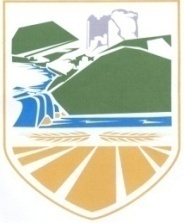 Bosna i HercegovinaRepublika SrpskaSkupština opštine Vukosavlje  tel./fax.: +387 (0)53 707 702  web: www.vukosavlje.gov.baБосна и ХерцеговинаРепублика СрпскаОпштина ВукосављеСкупштина општинеMuse Ćazima Ćatića 163, 74 470 Vukosavljee-mail:  opstina@vukosavlje.gov.baBosna i HercegovinaRepublika SrpskaOpština VukosavljeSkupština opštinetel./fax.: +387 (0)53 707 702  i  707 704web: www.vukosavlje.gov.baПРИХОДИПРИХОДИНАЦРТ РЕБАЛАНСА БУЏЕТ ЗА 2021.ГОДИНУ +НАЦРТ РЕБАЛАНСА БУЏЕТ ЗА 2021.ГОДИНУ +НАЦРТ РЕБАЛАНСА БУЏЕТ ЗА 2021.ГОДИНУ +описплан  предвиђено предвиђања нацрт ребаланса  2021индекс2021повећање смањење 12x100/8123456789111213УКУПНИ ПРИХОДИ : 2.391.613,00300.000,000,002.691.613,00112,547E+05ПРИХОДИ ТЕКУЋИ :2.291.613,000,000,002.291.613,00100,00710000ПОРЕСКИ ПРИХОДИ1.569.865,000,000,001.569.865,00100,007E+05Приходи од пореза на доходак и добит 0,000,000,000,00#DIV/0!711100Порез на доходак0,000,000,000,00#DIV/0!711110Порез на доходак 0,000,000,000,00#DIV/0!711111годишњи порез на доходак грађана 0,000,000,000,000,00711112порез на прих од аутор права , патен0,000,000,000,00#DIV/0!711113порез на приходе од пољ и шумарства0,000,000,000,00#DIV/0!711114порез од приређивања игара на срећу 0,000,000,000,00#DIV/0!711115порез на доходак грађана по другим основма 0,000,000,000,00#DIV/0!711200поорез на дибит правних лива 0,000,000,000,00#DIV/0!711210порез на добит правних лица 0,000,000,000,00#DIV/0!711211през на добит правних лица резидената РС0,000,000,000,00#DIV/0!711212порез на добит правних лица нерезидената РС 0,000,000,000,00#DIV/0!7E+05Порез на лич прим и прих од сам дјелатнос46.501,000,000,0046.501,00100,00713100Порез на лич прим и прих од сам дјелатнос46.501,000,000,0046.501,00100,00713110Порез на лич прим и прих од сам дјелатнос46.501,000,000,0046.501,00100,00713111Порез на приходе од самост дјелатности4.053,000,000,004053,00100,00713112порез на приходе од самост дјелатн-паушал0,000,000,000,00#DIV/0!713113порез на лична примања 42.448,000,000,0042448,00100,00713114приходи на лична примања лица која самост обав прив и проф дјел0,000,000,000,00#DIV/0!#DIV/0!7E+05Порез на имовину36.670,000,000,0036.670,00100,00714100Порез на имовину36.314,000,000,0036.314,00100,00714110Порез на имовину36.314,000,000,0036.314,00100,00714111Порез на имовину468,000,000,00468,00100,00714112порез на непокретности 35.846,000,000,0035846,00100,00714200порез на наслеђе и поклоне 356,000,000,00356,00100,00714210порез на наслеђе и поклоне 356,000,000,00356,00100,00714211порез на наслеђе и поклоне 356,000,000,00356,00100,00714300порез на финсијске и капиталне трансакције0,000,000,000,00#DIV/0!714310порез на финсијске и капиталне трансакције0,000,000,000,00#DIV/0!714311порез на пренос непокретности и права0,000,000,000,00#DIV/0!714900стали порези на имовину 0,000,000,000,00#DIV/0!7149100остали порези на имовину 0,000,000,000,00#DIV/0!714911порез на уптребу моториних возила 0,000,000,000,00#DIV/0!714912порез на употребу мобилних телефона 0,000,000,000,00#DIV/0!714915порез на држање и ношење оружја 0,000,000,000,00#DIV/0!7E+05порез на промет производа и услуга 94,000,000,0094,00100,00715100порез на промет производа 60,000,000,0060,00100,00715110порез на промет производа 60,000,000,0060,00100,00715111општински порезна промет по општој стопи0,000,000,000,00#DIV/0!715112општински порез на пормет по нижој стопи0,000,000,000,00#DIV/0!715113општински порез на промет на деривате нафте53,000,000,0053,00100,00715114општински порез на промет на дуванске произ0,000,000,000,00#DIV/0!715115општински порез на промет алкохолних пића 6,000,000,006,00100,00715116општински порез на промет кафе1,000,000,001,00100,00715117општински порез на промет лож уља 0,000,000,000,00#DIV/0!715200порез на промет услуга0,000,000,000,00#DIV/0!7152100поез на промет услуга 0,000,000,000,00#DIV/0!715211општи порез на промет услуга понопштој стопи 0,000,000,000,00#DIV/0!715212општи порез на промет услуга у годишњем паушалном износу 0,000,000,000,00#DIV/0!715300акцизе34,000,000,0034,00100,00715310акцизе34,000,000,0034,00100,00715311акцизе на деривате нафте34,000,000,0034,00100,00715312акциза на дуванске прерађевне 0,000,000,000,00#DIV/0!715313акцизе на алкохолна пића 0,000,000,000,00#DIV/0!715314акциза на лож уље 0,000,000,000,00#DIV/0!715315акциза на кафу 0,000,000,000,00#DIV/0!715316акциза на безалкохолна пића  0,000,000,000,00#DIV/0!715317акциза на луксузне производе 0,000,000,000,00#DIV/0!7E+05Индиректни порези дозначени од УИО1.486.000,000,000,001.486.000,00100,00717100Индиректни порези дозначени од УИО1.486.000,000,000,001.486.000,00100,00717110Индиректни порези дозначени од УИО1.486.000,000,000,001.486.000,00100,00717111Индиректни порези дозначени од УИО збирно1.486.000,000,000,001486000,00100,00717112индиректни порези дозначени од УИО-поравнање0,000,000,000,00#DIV/0!7E+05Остали порески приходи600,000,000,00600,00100,00719100Остали порески приходи600,000,000,00600,00100,00719110Остали порески приходи600,000,000,00600,00100,00719111посебни порез за ред одвијање жељез саобраћаја 0,000,000,000,00#DIV/0!719112порез на приходе од приређ игара на срећу0,000,000,000,00#DIV/0!719113порез на добитак од игара на срећу 600,000,000,00600,00100,00719119Остали порески приходи0,000,000,000,00#DIV/0!720000НЕПОРЕСКИ ПРИХОДИ 493.079,000,000,00493.079,00100,007E+05приходи од финансијске и нефинансиј имовине 28.695,000,000,0028.695,00100,00721100приходи од дивид , учешћа у капит и сл. правав0,000,000,000,00#DIV/0!721110приходи од дивид , учешћа у капит и сл. правав0,000,000,000,00#DIV/0!721111приходи од дивиденди и удјела у профиту у јавним предузећима 0,000,000,000,00#DIV/0!721119остали приходи од финансијске и нематер. имовине0,000,000,000,00#DIV/0!721200приходи од закупа и ренти 28.695,000,000,0028.695,00100,00721220приходи од закупа и ренти 28.695,000,000,0028.695,00100,00721222приходи од давања у закуп објеката општине 15.695,000,000,0015695,00100,00721223приходи од земљише ренете 13.000,000,000,0013000,00100,00#DIV/0!721300Приходи од камата на готовину и готовинске еквивален0,000,000,000,00#DIV/0!721310Прих. од камата на новч сред на банк рачунима 0,000,000,000,00#DIV/0!721312прих. од камата на новч сред. на намјенским ТР0,000,000,000,00#DIV/0!721314прих од кам на новч сред на рач за прикуп јавне прих 0,000,000,000,00#DIV/0!721317прих од кам. на новч сред на бак рач -изван система 0,000,000,000,00#DIV/0!721319приход од камата на остала новчана средства 0,000,000,000,00#DIV/0!7E+05Накнаде , таксе и приходи од пружања јавни услуга312.556,000,000,00312.556,00100,00722100административне накнаде и таксе 32.146,000,000,0032.146,00100,00722110републичке админситративне накнаде и таксе0,000,000,000,00#DIV/0!722111републичка административна такса 0,000,000,000,00#DIV/0!722112посебна републичка такса 0,000,000,000,00#DIV/0!722114накнада за регистрацију паса 0,000,000,000,00#DIV/0!722118посебна републичка такса 0,000,000,000,00#DIV/0!722120општинске административне накнаде и таксе 32.146,000,000,0032.146,00100,00722121општинска административна такса 32.146,000,000,0032146,00100,00722200судске таксе и накнаде 0,000,000,000,00#DIV/0!722210републичке судске накнаде и таксе 0,000,000,000,00#DIV/0!722211републичка судска такса 0,000,000,000,00#DIV/0!722300комунаклне накнаде и таксе7.721,000,000,007.721,00100,00722310локалне комуналне накнаде и таксе 7.721,000,000,007.721,00100,00722311комунална такса на држање животиња0,000,000,000,00#DIV/0!722312комунална такса на фирму 7.721,000,000,007721,00100,00722314ком  такс за кориш проста на јавн површ испр  просто0,000,000,000,00#DIV/0!722390остале локалне комуналне накнаде и таксе0,000,000,000,00#DIV/0!722396комуналне таксе на остале предмете таксирања0,000,000,000,00#DIV/0!722400накнде поразним основама 248.467,000,000,00248.467,00100,00722410накнада за грађевинско земљиште 15.485,000,000,0015.485,00100,00722411накнада за уређивање грађевинског земљишта 15.485,000,000,0015485,00100,00722412накнада за коришћење грађевинског земљишта 0,000,000,000,00#DIV/0!722420накнада за путеве 12.328,000,000,0012.328,00100,00722421накнада за коришћење путева 0,000,000,000,00#DIV/0!722424накнада за коришћење минералних сировина 0,000,000,000,00#DIV/0!722425накнада за промјену намјене пољоприв земљишта 12.328,000,000,0012328,00100,00722426накнада за изградњу јавних склоништа 0,000,000,000,00#DIV/0!722430накнаде за шуме 3.086,000,000,003.086,00100,00722435наканда за кориш шума и шум земљ - сред за раз општ 3.086,000,000,003086,00100,00722440накнаде за воде 7.363,000,000,007.363,00100,00722442нкнаде за воде за пиће у јавним водоснадбијевањима189,000,000,00189,00100,00722443накнада за воде за друге намјене и друге случ намј за људску употр.0,000,000,000,00#DIV/0!722446зашт вода које плаћа власн трансп сред који коре нафту6.076,000,000,006076,00100,00722447Накнада за испуштање отпадних вода 1.098,000,000,001098,00100,00722448накнада за производњу електр енергије добијенекор хидроенергије0,000,000,000,00#DIV/0!422450накнаде за заштиту биљних и животињских врста 0,000,000,000,00#DIV/0!422453накнаса за преглед животиња и увјер о здрсв стањ животиња0,000,000,000,00#DIV/0!722456накнада за противпожарну заштиту 0,000,000,000,00#DIV/0!722460остале накнаде 210.205,000,000,00210.205,00100,00722461накнада за кориштење комунал добара од општ интереса4.808,000,000,004808,00100,00722463накнада за извођениматеријал из водотока 203.239,000,000,00203239,00100,00722467средства за финане посебних мјера заштите од пожара2.158,000,000,002158,00100,00722469накнада за узгој рибе у кавезима 0,000,000,000,00#DIV/0!722500приходи од пружања јавних услуга24.222,000,000,0024.222,00100,00722520приходи општинског органа 17.222,000,000,0017.222,00100,00722521приходи општинског органа управе 17.222,000,000,0017222,00100,00722530остали приходи од пружања јавних услуга0,000,000,000,00#DIV/0!722539отали приходи од пружања јавних услуга 0,000,000,000,00#DIV/0!722590остали приходи од пружања јавних услуга 7.000,000,000,007.000,00100,00722591властити приходи буџетских корисника (школа)7.000,000,000,007000,00100,007E+05новчане казне 133,000,000,00133,00100,00723100новчане казне 133,000,000,00133,00100,00723120општинске новчане казне 133,000,000,00133,00100,00723121новчане казне у прекршај поступку пропис у општини133,000,000,00133,00100,007E+05остали општинеки непорески приходи 151.695,000,000,00151.695,00100,00729100остали непорески општински приходи151.695,000,000,00151695,00100,00729110остали непорски републички приходи0,000,000,000,00#DIV/0!729113остали непорески трепублички приходи 0,000,000,000,00#DIV/0!729120остали општинеки непорески приходи 151.695,000,000,00151.695,00100,00729124остали општински непорески приходи 151.695,000,000,00151695,00100,00730000ГРАНТОВИ22.200,000,000,0022.200,00100,007E+05грантови22.200,000,000,0022.200,00100,00731100грантови из иностранства 0,000,000,000,00#DIV/0!731110текући грантови из иностранства 0,000,000,000,00#DIV/0!731111текући грантови од страни влада 0,000,000,000,00#DIV/0!731112текући грантови од међународни организација 0,000,000,000,00#DIV/0!731120капитални грантови из иностранства 0,000,000,000,00#DIV/0!731121капитални грантови од страних влада 0,000,000,000,00#DIV/0!731122капитални грантови од међународних органиација 0,000,000,000,00#DIV/0!731129остали капитални грантови из иностранства 0,000,000,000,00#DIV/0!731200грантови из земље 22.200,000,000,0022.200,00100,00731210грантови из земље 22.200,000,000,0022.200,00100,00731211текући грантови од правних лица из земље 1.500,000,000,001500,00100,00731212текући грантови од физичких лица у земљи 0,000,000,000,00#DIV/0!731219остали текући грантови из земље 20.700,000,000,0020700,00100,00731220капитални грантои из земље 0,000,000,000,00#DIV/0!731221капитални грантои из земље од правних лица 0,000,000,000,00#DIV/0!731222капитални грантови у земљи од физичких лица 0,000,000,000,00#DIV/0!731229осталчи капитални грантови из земље 0,000,000,000,00#DIV/0!780000трансфери између или унутар јединица власти  206.469,000,000,00206.469,00100,008E+05трансфери измешу различитих јединица власти 206.469,000,000,00206.469,00100,00787100трансфери од државе 206.450,000,000,00206.450,00100,00787210трансфери од дражве 206.450,000,000,00206.450,00100,00787211трансфери од државе 206.450,000,000,00206450,00100,00787400трансфери од фондова социјалног осигурања 19,000,000,0019,00100,00787410трансфери од фондова обавезног социјалног осигурања 19,000,000,0019,00100,00787411трансфер за социјалнуи и здравствену зашт19,000,000,0019,00100,00787900трансфери сталих јединиц власти 0,000,000,000,00#DIV/0!787910трансфери сталих јединиц власти 0,000,000,000,00#DIV/0!787911остали трансфери 0,000,000,000,00#DIV/0!8E+05ПРИМИЦИ ЗА НЕФИНСАИЈАКУ ИМОВИНУ 0,00100000,000,00100000,00#DIV/0!810000Примици за нефинсијску имовину 0,00100000,000,00100000,00#DIV/0!8E+05Примици за нефинсијску имовину 0,000,000,000,00#DIV/0!811100примици за зграде и објекте 0,000,000,000,00#DIV/0!811120примици за пословне објекте и просторе 0,000,000,000,00#DIV/0!811121примици за канцеларијске објекте и просторе 0,000,000,000,00#DIV/0!811122примици за објекте здравствених и социјалних институција 0,000,000,000,00#DIV/0!811123примици за образовне и научне институције 0,000,000,000,00#DIV/0!811125примици за спортско-рекреационе објекте ( спорт . дворане итд)0,000,000,000,00#DIV/0!811127примици за остале пословне објекте 0,000,000,000,00#DIV/0!811130примици за саобраћајне објекте 0,000,000,000,00#DIV/0!811131примици за путеве и аутопутеве  0,000,000,000,00#DIV/0!811133примици за тунеле и мостове 0,000,000,000,00#DIV/0!811134приимици зза вањска осввјетљења , тротоаре и ограде 0,000,000,000,00#DIV/0!811136приици  за водене путеве 0,000,000,000,00#DIV/0!811190Примици за остале објекте 0,000,000,000,00#DIV/0!811191примици за водовод , канализацију плиновод0,000,000,000,00#DIV/0!811192примици за комуникационе и електро водове 0,000,000,000,00#DIV/0!811195примици за спомменике 0,000,000,000,00#DIV/0!811196примици за спортске терене и уређење паркова и зел пов0,000,000,000,00#DIV/0!811197примици за остале објекте 0,000,000,000,00#DIV/0!811200примици за постројења и опрему 0,000,000,000,00#DIV/0!811210примици за превозна средства 0,000,000,000,00#DIV/0!811211примици за моторна возила 0,000,000,000,00#DIV/0!811213примици за теренска возила 0,000,000,000,00#DIV/0!811220примици за канцеларијску опрему , алат , инвентар0,000,000,000,00#DIV/0!811221примици за канцеларијски намјештај 0,000,000,000,00#DIV/0!811222примици за рачунарску опрему 0,000,000,000,00#DIV/0!811223примици за канцеларијске машине0,000,000,000,00#DIV/0!811224примици за канцеларијски инвентар 0,000,000,000,00#DIV/0!811225примици за канцеларијски алат0,000,000,000,00#DIV/0!811227примици за осталу канц опрему , алат и инвентар 0,000,000,000,00#DIV/0!811230примици за комуникациону и рачунарску опрему 0,000,000,000,00#DIV/0!811232примици за тв опрему 0,000,000,000,00#DIV/0!811233примици за телефонску опрему 0,000,000,000,00#DIV/0!811234примици за рачунарску мрежну опрему 0,000,000,000,00#DIV/0!811235примици за рачунарску опрему 0,000,000,000,00#DIV/0!811237примици за осталу комуналну опрему 0,000,000,000,00#DIV/0!811240примици за гријну , расхладну и заштитну опрему 0,000,000,000,00#DIV/0!811241примици за опрему за гријање , вентилацију и хлађење 0,000,000,000,00#DIV/0!811242примици за опрему за противпожарну заштиту 0,000,000,000,00#DIV/0!811247примици за осталу гријну , расхладну и заштитну опрему 0,000,000,000,00#DIV/0!811400примици за инвестициону имовину0,000,000,000,00#DIV/0!811410примитци за инвестициону имовину у власништву 0,000,000,000,00#DIV/0!811411Примици за замљ. класифик. као инвест имови у власн0,000,000,000,00#DIV/0!8E+05примици од продаје сталне имовине - земље 0,00100000,000,00100000,00#DIV/0!814100примици од продаје сталне имовине - земље 0,00100000,000,00100000,00#DIV/0!814110примици од продаје сталне имовине - земље 0,00100000,000,00100000,00#DIV/0!814111примици од продаје сталне имовине - земље 0,000,000,000,00#DIV/0!81411примици од продаје сталне имовине - зграда0,00100000,000,00100000,00#DIV/0!9E+05примици од задуживања 0,00200000,000,00200000,00#DIV/0!920000примици од задуживања 0,00200000,000,00200000,00#DIV/0!9E+05примици од задуживања 0,00200000,000,00200000,00#DIV/0!921200примитци од узетих зајмова 0,00200000,000,00200000,00#DIV/0!921240Примици од зајмова узетих од домаћих финансијских субјеката (осим јавних0,00200000,000,00200000,00#DIV/0!921241примици од зајмова узетих од банке НЛБ 0,00200000,000,00200000,00#DIV/0!330000331111Расподјела суфицита изранијих година 0,000,000,000,00#DIV/0!3E+05Расподјела суфицита из ранијих година 0,000,000,000,00#DIV/0!331100Расподјела суфицита из ранијих година 0,000,000,000,00#DIV/0!331110Расподјела суфицита из ранијих година 0,000,000,000,00#DIV/0!331111Расподјела суфицита из ранијих година 0,000,000,000,00#DIV/0!370000намјенски неутрошена средства ранији година100000,000,000,00100000,00100,004E+05намјенски неутрошена средства ранији година100000,000,000,00100000,00100,00378800намјенски неутрошена средства ранији година100000,000,000,00100000,00100,00378810намјенски неутрошена средства ранији година100000,000,000,00100000,00100,00378811намјенски неутрошена средства ранији година100000,000,000,00100000,00100,00НАЦРТ  РЕБАЛАНСА  РЕБАЛАНСА  БУЏЕТ ЗА 2021.Г. БУЏЕТ ЗА 2021.Г. БУЏЕТ ЗА 2021.Г.ЕКОНОМСКА МЕТОДА описплан  предвиђено предвиђања нацрт ребаланса индекс2021повећање смањење 202113x100/923456789101213УКУПНИ РАСХОДИ : 2.391.613,00337.942,4937.942,492.691.613,00112,54400000РАСХОДИ : 2.087.042,0036.442,4921.883,492.101.601,00100,70410000Текући расходи осим расхода обрачунск. карактера 2.085.242,0036.442,4921.883,492.099.801,00100,70411000Расходи за лична примања запослени1.188.448,005.849,49518,001.193.779,49100,45411100расходи за бруто плате 933.501,000,000,00933.501,00100,00411110расходи за основну плару ( нето ) 605.534,000,000,00605.534,00100,00411111расходи за основну пату 575.007,000,000,00575.007,00100,00411112расходи за основну плату - порез на доходак редован рад30.527,000,000,0030.527,00100,00411130Расходи за додатак на плате ( нето ) 32.409,000,000,0032.409,00100,00411131Расходи за увећање осн. плате по основу радног стажа ( укулико није у основној плати)29.619,000,000,0029.619,00100,00411132расходи за увећање основне плате за прековремени рад 0,000,000,000,00#DIV/0!411133расходи за увећање основне плате за рад ноћу 0,000,000,000,00#DIV/0!411134расходи за увећање плате за рад током празника 0,000,000,000,00#DIV/0!411135расходи за увећање основне плате по основу дежурства 0,000,000,000,00#DIV/0!411136расходи за увећање плате- порез на увећања мин рад итд2.790,000,000,002.790,00100,00411137рсаходи за увећање основне  плате за теренски додатак0,000,000,000,00#DIV/0!411138расходи за за увећање плате по основу отеж. услов рада 0,000,000,000,00#DIV/0!411139расходи за увећање плате по осталим основама 0,000,000,000,00#DIV/0!411190Расходи за порезе и доприносе на плату 295.558,000,000,00295.558,00100,00411192расходи за доприносе за пензијско инвалидско осигурање167.004,000,000,00167.004,00100,00411195Расходи за допринос за здравствено осигурање 107.791,000,000,00107.791,00100,00411197Расиоди за допринос осигурање од незапослености 5.416,000,000,005.416,00100,00411198 Расходи за доприносе за дјечију заштиту 15.347,000,000,0015.347,00100,00411199Расходи за остале порезе и доприносе 0,000,000,000,00#DIV/0!411200Расходи за бруто накнад и остли лич примања запосл. 243.122,000,00518,00242.604,0099,79411210Расходи за накнаде за превоз и смјештај ( нето ) 36.011,000,00518,0035.493,0098,56411211расходи за накнаде превоза на посао и са посла 36.011,000,00518,0035.493,0098,56411220Расходи за накнаде за топпли оброк и регрес (нето ) 134.484,000,000,00134.484,00100,00411221расходи за наканде за топли оброк 79.022,000,000,0079.022,00100,00411222расходи за регрес за годишњи одмор 42.240,000,000,0042.240,00100,00411223расходи за зимницу 0,000,000,000,00#DIV/0!411224расход за огрев 0,000,000,000,00#DIV/0!411227рас за накнаде за топли оброк и регрес - порез на доходак13.196,000,000,0013.196,00100,00411229расход за остале регресне потребе 26,000,000,0026,00100,00411250расходи за накнаде по основу награда ( нето )3.444,000,000,003.444,00100,00411251расходи јубиларне награде 0,000,000,000,00#DIV/0!411252расходи за награде за посебне реезултате рада 3.100,000,000,003.100,00100,00411257расходи за накнаде по основу награда - порез на доходак 344,000,000,00344,00100,00411259расхди осталих награда 0,000,000,000,00#DIV/0!411260расходипо основу дневница за службена путовања 2.424,000,000,002.424,00100,00411261расходи по основу девница за сл. пут у земљи ( нето ) 2.424,000,000,002.424,00100,00411262расходи по основу девница за сл. пут у иностранству  ( нето ) 0,000,000,000,00#DIV/0!411267расх по одснову дневница за служ пут - порез на доходак 0,000,000,000,00#DIV/0!411290расходи за порезе и доприносе на накнаде 66.759,000,000,0066.759,00100,00411292расход за допринос ПИО 37.262,000,000,0037.262,00100,00411295расход за допринос за задравствено осигурање 24.682,000,000,0024.682,00100,00411297расход за допринос за осигурање од незапослености 1.372,000,000,001.372,00100,00411298расходи за допринос за дјечију заптиту 3.443,000,000,003.443,00100,00411299расходи за остале порезе и доприносе на наканаде 0,000,000,000,00#DIV/0!411300расходи за накнаду плата за вријеме боловања ( бруто )0,000,000,000,00#DIV/0!411310расходи за накн плата за вријеме бол који се не рефунд ( нето ) 0,000,000,000,00#DIV/0!411311расходи за плату за вријеме боловања који се не рефундирају 0,000,000,000,00#DIV/0!411312расходи за накнаду плате за вријеме породиљског одсуства који се не рефундира 0,000,000,000,00#DIV/0!411317расходи за накнаде плата за вријеме боловања , родитељског одсуства и осталих накнада плата који се не рефундирају - порез на доходак 0,000,000,000,00#DIV/0!411318расходи за увећање накнаде плата по основу радног стажа за вријеме боловања , родитељског и другог одсуства који се не рефундирају 0,000,000,000,00#DIV/0!411319остали расходи за накнаду плата на терет послодавца који се не рефундира 0,000,000,000,00#DIV/0!411390расходи за порезе и доприносе плата за вријеме боловања 0,00.0,000,00#DIV/0!411392расходи за наканду плате ПИО за вријеме боловања0,000,000,000,00#DIV/0!411393расходи на накнаду плата за здравствено осигур за вријеме бол. 0,000,000,000,00#DIV/0!411394расходи за допр на плату за осигурање од незапослен за врије бол 0,000,000,000,00#DIV/0!411395расходи за допинос на нак плата за дјечију заштиту за вријеме бол0,000,000,000,00#DIV/0!411399расходи за остале порезе и доприносе на пллату за вријеме болов. 0,000,000,000,00#DIV/0!411400расходи за отпремнине и једнократне помоћи ( бруто )11.825,005.849,490,0017.674,49149,47411410расходи за отпремнине и једнократне помоћи ( нето  )11.825,005.849,490,0017.674,49149,47411411расходи за отпремнине по колективном уговору 0,005.849,490,005.849,49#DIV/0!411412расходи за новчане помоћи приликом рођења дјетета 0,000,000,000,00#DIV/0!411413расходи за новчане помоћи у случају смрти радника 1.283,000,000,001.283,00100,00411414расходи за новчане помоћи у случају смрти члана уже породице 8.710,000,000,008.710,00100,00411415расходи за новчане помоћи  у случају теже болести или инвалидн.1.832,000,000,001.832,00100,00411416расходи за помоћ  у случају елемнтарних непогода и пожара 0,000,000,000,00#DIV/0!411419расходи за остале  једнократне помоћи 0,000,000,000,00#DIV/0!411490расходи за поезе и допр на отпремнине и  једнократне помоћи0,000,000,000,00#DIV/0!411492расходи за допринос ПИО на отпремнине и једнократне помоћи 0,000,000,000,00#DIV/0!411493расходи за доп .  за здравство за отпремнине и  једнократне помоћи0,000,000,000,00#DIV/0!411494расходи за допр. за осигур од незапосл на отпрем и  и једно помоћи 0,000,000,000,00#DIV/0!411495расхиди за допр за дјечију заштиту на опремн и једнократне  помоћи0,000,000,000,00#DIV/0!411499расходи за остале  пор и допр за једнократне помоћи и отпремнине0,000,000,000,00#DIV/0!412000Расходи по основу коришћења робе и услуга 453.540,0016.593,0021.365,49448.767,5198,95412100Расходи по основу закупа 0,000,000,000,00#DIV/0!412110Расходи за закуп зграда и грађевинских објеката 0,000,000,000,00#DIV/0!412112расход за закуп пословни објеката и простора 0,000,000,000,00#DIV/0!412119расходи за закуп осталих грађевинских објеката 0,000,000,000,00#DIV/0!412200Утрошка елект енергије , комун. ,  комуни.и транс усл72.408,004.000,002.000,0074.408,00102,76412210Расходи по основу утрошка  енергије 37.971,000,002.000,0035.971,0094,73412211расходи по сонву утрошка електричне енергије 31.971,000,002.000,0029.971,0093,74412214расходи по основу утрошка угља 6.000,000,000,006.000,00100,00412215расходи по основу утрошка огревног дрвета 0,000,000,000,00#DIV/0!412220расходи за  комуналне услуге 9.470,004.000,000,0013.470,00142,24412221расходи за услуге водовода и канализације 1.766,000,000,001.766,00100,00412222расходи за услуге одвоза смећа 904,000,000,00904,00100,00412223расходи за услуге дератизације 6.800,004.000,000,0010.800,00158,82412224расходи за услуге одржавања чистоће 0,000,000,000,00#DIV/0!412229расходи за остале комуналне таксе и и услуге 0,000,000,000,00#DIV/0!412230расходи за комуналне услуге 24.967,000,000,0024.967,00100,00412231Трошкови услуга коришћењафиксних телефона 7.227,000,000,007.227,00100,00412232трошкови коришћења мобилних телефона 5.232,000,000,005.232,00100,00412233расходи за коришћење интернета 1.827,000,000,001.827,00100,00412234расходи уза поштанске услуге 10.591,000,000,0010.591,00100,00412235расходи за РТВ преплату 90,000,000,0090,00100,00412239расходи за остале комуникационе услуге 0,000,000,000,00#DIV/0!412300Расходи за режијски материјал 19.675,00500,00365,4919.809,51100,68412310расходи за канцеларијски материјал 11.894,00500,000,0012.394,00104,20412311расходи за кломпјутерски материјал0,000,000,000,00#DIV/0!412312расходи за образце и папир 0,000,000,000,00#DIV/0!412313расходи за регистраторе , фасцикле и омоте 0,000,000,000,00#DIV/0!412314расходи за канцеларијска помагала 0,000,000,000,00#DIV/0!412319расходи за остали канцеларијски материјал 11.894,00500,000,0012.394,00104,2041232расходи за материјал за одржавање чистоће 4.317,000,0014,494.302,5199,66412321расходи за хемијски материјал за одржавање чистоће 0,000,000,000,00#DIV/0!412322расходи за помагала за одржавање чистоће 800,000,000,00800,00100,00412329расходи за остали материјал за оджавање чистоће 3.517,000,0014,493.502,5199,59412330расходи за стручну литера , часописе и днев. штампу3.164,000,00351,002.813,0088,91412331расходи за дневну штампу0,000,000,000,00#DIV/0!412332расходи за службена гласила 1.404,000,00351,001.053,0075,00412333расходи за стручне часописе 545,000,000,00545,00100,00412334расходи за књиге 300,000,000,00300,00100,00412339расходи за осталу стручну литературу 915,000,000,00915,00100,00412390расходи за остали режијски материјал 300,000,000,00300,00100,00412399расходи за остали режијски материјал 300,000,000,00300,00100,00412400расходи материјала посебне намјене 16.751,000,0010.000,006.751,0040,30412430расходи за материјал за образовање , науку , културу и спорт390,000,000,00390,00100,00412433расходи за материјал за културне активности и манифестације0,000,000,000,00#DIV/0!412434расходи за материјал за спортске и рекреативне активности 0,000,000,000,00#DIV/0!412439расходи за остали материјал за образовање , науку , културу и спорт390,000,000,00390,00100,00412440расходи за специјалне намјене 16.361,000,0010.000,006.361,0038,88412443расходи за материјал за потребе цивилне заштите 16.361,000,0010.000,006.361,0038,88412444расходи за материјсал за потребе ватрогасне службе 0,000,000,000,00#DIV/0!412500Расходи за текуће одржвање53.052,000,000,0053.052,00100,00412510Расходи за текуће одржвање зграде 2.000,000,000,002.000,00100,00412511расходи за зидарске радове 0,000,000,000,00#DIV/0!412512расходи за рад на крову 0,000,000,000,00#DIV/0!412513расходи за столарске радове 0,000,000,000,00#DIV/0!412514расходи за молерске радове 0,000,000,000,00#DIV/0!412516расходи текућег одржавања електричних инсталација 0,000,000,000,00#DIV/0!412517Расходи одржавања комуникацијских инсталација 0,000,000,000,00#DIV/0!412518Расходи за остали материјал и услуге за одржавање зграде 2.000,000,000,002.000,00100,00412520расходи за текуће одржавање грађевинских објеката 43.748,000,000,0043.748,00100,00412521расходи за текуће одржавање друмског саобраћаја 30.000,000,000,0030.000,00100,00412525расходи за одрж. sпорт. терена , уређ зелени површ, парк0,000,000,000,00#DIV/0!412529расходи за остале ус. и мат за текуће попр. ост грађ обј13.748,000,000,0013.748,00100,00412530расходи за текуће одржавање опреме 7.304,000,000,007.304,00100,00412531расходи за текуће одржавање превозних средстава 5.173,000,000,005.173,00100,00412532расходи за текуће одржавање канцеларијске опреме 500,000,000,00500,00100,00412533расходи за текуће одржавањ комуникационе опреме 0,000,000,000,00#DIV/0!412534расход за текуће одрж гријања , расхладне и зашт. опреме 500,000,000,00500,00100,00412539расходи за остале услуге и мат. за тек попр и одрж опреме 1.131,000,000,001.131,00100,00412590расходи за остала текућа одржавања 0,000,000,000,00#DIV/0!412591расходи за остала текућа одржавања 0,000,000,000,00#DIV/0!412600Расходи по основу путовања и смјештахја27.086,00800,000,0027.886,00102,95412610расходи по основу путовања и смјештахја у земљи7.664,00500,000,008.164,00106,52412612расходи по основу смјештаја  на сл путу у земљи 500,00500,000,001.000,00200,00412614расходи по основу превоза лич возилом на сл. пут у земљи5.782,000,000,005.782,00100,00412619остали расходи по основу сл пута у земљи 1.382,000,000,001.382,00100,00412620расходи по основу путовања и смјештаја у иностранству772,000,000,00772,00100,00412622расходи по основу смјештаја  на сл путу у иностранству0,000,000,000,00#DIV/0!412624расходи по основу превоза личним аутом на сл. путу у иностран.772,000,000,00772,00100,00412630расходи по основу утрошка горива 18.650,00300,000,0018.950,00101,61412631расходи по основу утрошка бензина 3.504,00300,000,003.804,00108,56612632расходи по основу утрошка нафте и нафтиних деривата15.066,000,000,0015.066,00100,00412639остали расходи по основу утрошка горива 80,000,000,0080,00100,00412700расходи за стручне услуге 70.103,005.900,007,0075.996,00108,41412710расходи за услуге финсијског посредовања5.438,000,007,005.431,0099,87412711расходи за услуге исплата - пошта 0,000,000,000,00#DIV/0!412712расходи по основу услуга платног промета -банке 5.438,000,007,005.431,0099,87412720расходи за услуге осигурања 7.717,000,000,007.717,00100,00412721расходи по основу осигурања возила4.117,000,000,004.117,00100,00412723расходи осигурања имовине 1.580,000,000,001.580,00100,00412725расходи осигурања запослених 2.020,000,000,002.020,00100,00412729расходи осталое услуге осигурања 0,000,000,000,00#DIV/0!412730расходи за услуге информисања и медија 28.399,003.000,000,0031.399,00110,56412731раскоди за услуге штампе , графич обраде , копир , увезив 10.629,000,000,0010.629,00100,00412732расходи за услуге објављ тендера , огласа и информ текст5.330,000,000,005.330,00100,00412739расходи за остале услуге информисања и медија 12.440,003.000,000,0015.440,00124,12412740расходи за ревизорске и рачуноводствене услуге0,000,000,000,00#DIV/0!412741расходи за ревизијске услуге 0,000,000,000,00#DIV/0!412742расходи за рачуноводствене услуге 0,000,000,000,00#DIV/0!412750расходи за правне и административне услуге 2.000,000,000,002.000,00100,00412752расходи за услуге нотара 0,000,000,000,00#DIV/0!412753расходи за услуге превођења 0,000,000,000,00#DIV/0!412754расходи за услуге овјере и верификације 0,000,000,000,00#DIV/0!412755расходи за геодетско - катастарске послове 2.000,000,000,002.000,00100,00412759расходи за остале правне и административне услуге 0,000,000,000,00#DIV/0!412760расходи за услуге процјене и вјештачење 0,000,000,000,00#DIV/0!412761расходи за процјенитељске услуге0,000,000,000,00#DIV/0!412762расходи за услуге вјешталчења 0,000,000,000,00#DIV/0!412770расходи за компјутерске услуге 13.549,00400,000,0013.949,000,00412771расходи за услуге одржавања рачунарских програма6.250,000,000,006.250,00100,00412772расходи за услуге одржавања рачунара и биро опреме 1.299,000,000,001.299,00100,00412773расходи за трошкове одржавања лиценци 5.000,00400,000,005.400,00108,00412779расходи за остале рачиунарске услуге 1.000,000,000,001.000,00100,00412790расходи за остале стручне уаслуге 13000,002500,000,0015500,00119,23412791расходи за образвовне и едукативне услуге 0,000,000,000,00#DIV/0!412793расходи за услуге израде елабората и студија 0,000,000,000,00#DIV/0!412794расходи за услуге израде пројектне документације 1.000,000,000,001.000,00100,00412799расходи за остале стручне услуге 12.000,002.500,000,0014.500,00120,83412800расходи за услуге одрж. јавни површина и заштита живот. Сред73113,001000,000,0074113,00101,37412810расходи за услуге одржавања јавних површина 73113,001000,000,0074113,00101,37412811расходи за услуге одржавања зелених површина 5.945,001.000,000,006.945,00116,82412812расходи за услуге зимске службе 13.963,000,000,0013.963,00100,00412813расходи за чишћење јавних површина 18.000,000,000,0018.000,00100,00412814расходи по основу утрошка електричне расвјете на јавним површин0,000,000,000,00#DIV/0!412816расходи за услуге уређења простора 20.000,000,000,0020.000,00100,00412819расходи за остале услуге одржавања јавних површина 15.205,000,000,0015.205,00100,00412820расходи за услуге заштите животне средине 0,000,000,000,00#DIV/0!412821расходи за услуге испитивања животне средине 0,000,000,000,00#DIV/0!412822расходи за услуге заштите животне средине 0,000,000,000,00#DIV/0!412900остали некласификовани расходи121352,004393,008993,00116752,0096,21412920расходи за стручна усавршавање запослени3498,00400,00468,003430,0098,06412921расходи по основу уплата за стручне испите за запослене 270,00400,000,00670,00248,15412922расходи за котизац на семинару , савјетов , симп за запосл 2.928,000,00468,002.460,0084,02412929остали расходи за стручна усавршавање запослених 300,000,000,00300,00100,00412930расходи за бруто наканде за рад ван радног односа 96816,003500,008525,0091791,0094,81412931расходи за бруто накнаде волонтерима 2.144,000,000,002.144,00100,00412934расходи за бруто накнаде члановима комисијаи радни група24.965,000,0025,0024.940,0099,90412935расходи за бруто наканде скупштински посланицима 52.051,000,000,0052.051,00100,00412937расходи за бруто накнаде по уговору о дјелу 10.556,003.500,007.000,007.056,0066,84412938расходи за бруто наканде за привремене и повремене посл7.100,000,001.500,005.600,0078,87412939расходи за остале бруто накнаде за рад ван радног односа 0,000,000,000,00#DIV/0!412940расходи по основу репрезентације 12.110,000,000,0012.110,00100,00412941расходи по основу репрезентације у земљи8.710,000,000,008.710,00100,00412943расходи по основу организ пријема , манифестација...3.400,000,000,003.400,00100,00412944расходи за поклоне 0,000,000,000,00#DIV/0!412949остали расходи по основу репрезентације 0,000,000,000,00#DIV/0!412950расходи по судским рјешењима 400,000,000,00400,00100,00412951расходи по основу исплате главнице дуга по суд рјешењ.0,000,000,000,00#DIV/0!412952расходи по основу исплате камата по судским рјешењима 0,000,000,000,00#DIV/0!412959остали расходи по судским рјешењима 400,000,000,00400,00100,00412960поврат пореза и доприноса 3000,000,000,003000,00100,00412961поврат пореза и доприноса 3.000,000,000,003.000,00100,00412970расходи по основу поврата и прекњиж пореза и доприн3555,00300,000,003855,00108,44412975расходи за административне таксе 2.055,00300,000,002.355,00114,60412979допринос за солидарност 1.500,000,000,001.500,00100,00412990остали непоменутимрасходи1973,00193,000,002166,00109,78412991расходи за израу медаља , плакета и сл. 0,000,000,000,00#DIV/0!412999расходи по основу остали непоменутих расхода 1.973,00193,000,002.166,00109,78413000расходи финансирања и други финансијки трошкова0,005000,000,005000,00#DIV/0!413300расходи по основу камата и примљених зајмова у земљи0,005000,000,005000,00#DIV/0!413340расходи за камате на пром зајмове од дом. фин инстит0,005000,000,005000,00#DIV/0!413341расходи по основу камата на зајмове примљене од банки 0,005.000,000,005.000,00#DIV/0!414000субвенције 0,000,000,000,00#DIV/0!414100субвенције 0,000,000,000,00#DIV/0!414110субвенција јавним финансијским субјектима 0,000,000,000,00#DIV/0!414119субвенција осталим јавним финансијским субјектима 0,000,000,000,00#DIV/0!414130субвенција финансијским субјектима 0,000,000,000,00#DIV/0!414131субвенција банкама 0,000,000,000,00#DIV/0!414139субввенција осталим финансијским субјектима 0,000,000,000,00#DIV/0!414140субвенција нефинансијким дубјектима 0,000,000,000,00#DIV/0!414149субвенција нефинансијским субјектма у осталим областима 0,000,000,000,00#DIV/0!415000грантови141507,000,000,00141507,00100,00415200грантови у земљи141507,000,000,00141507,00100,00415210текући грантови непрофитабил субјектима у земљи 141507,000,000,00141507,00100,00412211текуши грантови политичким партијама 6.000,000,000,006.000,00100,00415212текући грантови хумантарним организациј. и удружењима 22.000,000,000,0022.000,00100,00415213текући грантови спортским и омладин организ и удруж 20.000,000,000,0020.000,00100,00415214текући грантови етничким и вјерским организац и удруж8.000,000,000,008.000,00100,00415215 грант орг и удруж бораца , инвалида дјеце , жене избјегли9.000,000,000,009.000,00100,00415216грант организациама и удруж. у обласи здрав. соц. зашт. ...15.807,000,000,0015.807,00100,00415217текући грант орг и удруж у области образо , науке , културе50.000,000,000,0050.000,00100,00415218текући грант организацијама и уруж у области економ и развоја 0,000,000,000,00#DIV/0!415219остали текући грантови непрофитаб субјектима у земљи10.700,000,000,0010.700,00100,00415230капитални грантови непрофитиб.  субјектима у земљи0,000,000,000,00#DIV/0!415232капитални грантови хуманитарним организ0,000,000,000,00#DIV/0!415233капиталнио грантови спортским организацијама и омладини0,000,000,000,00#DIV/0!415234капитални грантови вјерским организацијма 0,000,000,000,00#DIV/0!415235капит гран афирм омлад , пород , бораца , избјег и расе лица 0,000,000,000,00#DIV/0!415237капитл грант за орг образов , науке и културе 0,000,000,000,00#DIV/0!415239капитални грант остали непроф субјектима 0,000,000,000,00#DIV/0!416000дознаке на име соц заштите на терет општине, репуб.301747,009000,000,00310747,00102,98416100дознака грађан које се исплаћ из буџ оштине , Репуб287669,009000,000,00296669,00103,13416110доз. корис соц. заштите , коа се исплаћ од стране центра 213839,007000,000,00220839,00103,27416111стална новчана помоћ коју исплаћује установа штићчениц.19.174,000,000,0019.174,00100,00416112додатак за помоћ и његу другог лица за штићеницима центра135.130,000,000,00135.130,00100,00416113помоћ за оспособљ. zа рад дјеце и омлад од општ. за штић. 47.703,007.000,000,0054.703,00114,67416114једнократне новчане помоћи штићеницима од центра - оппшт10.200,000,000,0010.200,00100,00416118текуће помоћи у натури за штићенике 0,000,000,000,00#DIV/0!416119остале текуће дознаке штићеницима установр 1.632,000,000,001.632,00100,00416120текуће дознаке грађанима које испл буџет Реп и општ 73830,002000,000,0075830,00102,71416122текућа помоћ пор пали бор , рат инвал и цивил жрт рата41.830,002.000,000,0043.830,00104,78416123текућа помоћ избјег и рас лицима 0,000,000,000,00#DIV/0!416124текућ помож студентима ,ученицима 32.000,000,000,0032.000,00100,00416126текућа помоћ подици , дјеци и младим 0,000,000,000,00#DIV/0!416127текуће помоћи пензионерима и незапосленим радницима 0,000,000,000,00#DIV/0!416129остале помоћи грађанима које се исплаћ из буџета општ 0,000,000,000,00#DIV/0!416300капиталне дознаке корисн. соц заштите које даје центар СЗ14078,000,000,0014078,00100,00416310дознаке пружао услуга соц зашт које се испл од центра 14078,000,000,0014078,00100,00416312дознака пружаоцима услуга соц заштите за помоћ у кући 0,000,000,000,00#DIV/0!416313дознака пружаоцима услуга соц заштите за смјештај штићени0,000,000,000,00#DIV/0!416314дознака хранитељским породицама за смјештај штићеника 0,000,000,000,00#DIV/0!416319остале дознаке пружаоцима услуга соц заштите од стране ЦЗС14.078,000,000,0014.078,00100,00417000дознаке на име соц заштите које исплаћ институ соц осигур0,000,000,000,00#DIV/0!417200дознаке по основу здравственог осигурања 0,000,000,000,00#DIV/0!417210дознаке грађанма по основу здрав осигурања 0,000,000,000,00#DIV/0!417219остале дознаке грађанима по основу здрав осигурања 0,000,000,000,00#DIV/0!417230дознаке пружаоцима услуга социјалне заштите - рефундација плата 0,000,000,000,00#DIV/0!417231рефундација плата за вријеме привремене спречености за рад усљед болести 0,000,000,000,00#DIV/0!417240дознаке прузаоцу услуга соц заштите - примарна здрав заштита0,000,000,000,00#DIV/0!417241услуге примарне здрав заштите 0,000,000,000,00#DIV/0!417249остале услуге примарне здрав заштите0,000,000,000,00#DIV/0!417400рефундација плата за породиљско одсуство0,000,000,000,00#DIV/0!417430рефундација плата за породиљско одсуство0,000,000,000,00#DIV/0!417431рефундација плата за рад по скраћеном радном времену по основу дјечије заштите 0,000,000,000,00#DIV/0!419000расходи по судским рјешењима0,000,000,000,00#DIV/0!419100расходи по судским рјешењима0,000,000,000,00#DIV/0!419110расхди по судским рјешењима 0,000,000,000,00#DIV/0!419111расходи по основу исплате главнице дуга по судским решењма0,000,000,000,00#DIV/0!419112расходи по основу исплате камата по судском рјешењу 0,000,000,000,00#DIV/0!419113расходи по основу адвокатских и правних услуга по судским рјеш.0,000,000,000,00#DIV/0!480000Трансфери између и унутар власти1800,000,000,001800,00100,00487000трансвери између различитих нивоа власти1800,000,000,001800,00100,00487200трансфери ентитета600,000,000,00600,00100,00487210трансфери ентитета600,000,000,00600,00100,00487211трансфери нетитета 600,000,000,00600,00100,00487300трансфери јединицама локалне власти 600,000,000,00600,00100,00487310трансфери јединицама локалне власти 600,000,000,00600,00100,00487311трансфери јединицама локалне власти 600,000,000,00600,00100,00487400трансфери фондовима обавезног социјалног осигурања600,000,000,00600,00100,00487410трансфери фондовима обавезног социјалног осигурања600,000,000,00600,00100,00487411трансфери фондовима обавезног социјалног осигурања600,000,000,00600,00100,00500000ИЗДАЦИ ЗА НЕФИНАНСИЈСКУ ИМОВИНУ 299171,00301500,0016059,00584612,00195,41510000Издаци за нефинансијску имовину 299171,00301500,0016059,00584612,00195,41511000Издаци  за произведену сталну имовину 299171,00301500,0016059,00584612,00195,41511100Издаци за изградњу и прибављање зграда о објеката 286059,00270000,0016059,00540000,00188,77511110издаци за изградњу и прибављање стамб објеката и јед0,000,000,000,00#DIV/0!511111Издаци за изград. и приб. стамбених објеката и јед за запосл0,000,000,000,00#DIV/0!511112изда за изград и приба. стамб објеката за пос. социјал групе0,000,000,000,00#DIV/0!511120Издаци за изградњу и прибављ пословни обејкат и простора100000,00200000,000,00300000,00300,00511121Издаци за изградњу и прибављање канц објеката и простора100.000,00200.000,000,00300.000,00300,00511122издаци за изгр и прибав објеката здрав и соц инст ( Центар)0,000,000,000,00#DIV/0!511125издаци за изград и прибављ спорт рекреациони објеката0,000,000,000,00#DIV/0!511127издаци за изград и прибављ осталих послов објеката 0,000,000,000,00#DIV/0!511130Издаци за изградњу и прибављање саобраћајних објеката 180000,000,0010000,00170000,0094,44511131Издаци за изградњу и прибављање путева80.000,000,0010.000,0070.000,0087,50511133Издаци за прибављање тунела и мостова0,000,000,000,00#DIV/0!511134Издаци за изград и прибав вањског освјетљ , тротоа. и ограда 0,000,000,000,00#DIV/0!511137Издаци за изградњу и прибављање осталих саобр објеката100.000,000,000,00100.000,00100,00511190Издаци за изградњу и прибављосталих објеката6059,0070000,006059,0070000,001155,31511191Издаци за изградњу и прибављање плинов. водовод, канализ6.059,0070.000,006.059,0070.000,001155,31511192издаци за изградњу и прибав комуник и електро водова 0,000,000,000,00#DIV/0!511195издаци за изград и прибављање споменика 0,000,000,000,00#DIV/0!511196Изд. за изград и приб спорт- рекреац терена ,зел повр , парк  0,000,000,000,00#DIV/0!511197Издаци за изградњу и прибављање остали обејката0,000,000,000,00#DIV/0!511200издаци за ивест одрж. реконструк и адап зград и објекат0,000,000,000,00#DIV/0!511220Издаци за ивест одрж. реконстр и адап послов објек и постр0,000,000,000,00#DIV/0!511221издаци за инвест. одрж. реконст и адапт канц објекта и прост0,000,000,000,00#DIV/0!511222издаци инв. одрж,реконстр и адапт. здрав социјлни објеката0,000,000,000,00#DIV/0!511223издаци за ивест одрж реконст и адапт објеката образов. инст0,000,000,000,00#DIV/0!511225издаци за инвест одрж реконст и адапт спорт објеката 0,000,000,000,00#DIV/0!511227издаци за инвест одрж реконст и адап остали послов објеката0,000,000,000,00#DIV/0!511230издаци за инвест одрж. Реконст и адапта саобраћ објеката0,000,000,000,00#DIV/0!511231Издаци за ивестиционо одржавање  реконст и адапт путева 0,000,000,000,00#DIV/0!511234Издаци за инвест одрж. реконстр и адапт. вањ освјет , трото  0,000,000,000,00#DIV/0!511290издаци за инвест одрж остали објеката 0,000,000,000,00#DIV/0!511291издаци за инвест одрж плиновода , канализација и водовод 0,000,000,000,00#DIV/0!511292издаци за инвест одрж реконст иадап комуник и елект водова 0,000,000,000,00#DIV/0!511296издациза инвестиционо одрж и рекон и адапта спорт терена 0,000,000,000,00#DIV/0!511300издаци за набавку постројења и опреме 12612,0031500,000,0044112,00349,76511310Издаци за набавку превозни средстава 0,000,000,000,00#DIV/0!511311издаци за набавку моторни возила 0,000,000,000,00#DIV/0!511320издаци за набавку канцеларијске опреме , алата и инвентара2000,0030000,000,0032000,001600,00511321издаци за набавку канцеларијског намјештаја 0,0030.000,000,0030.000,00#DIV/0!511323издаци за набавку канцеларијксих машина 0,000,000,000,00#DIV/0!511324издаци за набавку канцеларијском инвентара 0,000,000,000,00#DIV/0!511325издаци за набавку канцеларијског алата 0,000,000,000,00#DIV/0!511327издаци за набавку остале канц опрема , алата и инвентара2.000,000,000,002.000,00100,00511330Издаци за набавку комуникационе опреме 7700,001500,000,009200,00119,48511333Издаци за набавку телефонске опреме0,000,000,000,00#DIV/0!511334издаци за набавку рачунарске мрежне опреме  2.700,000,000,002.700,00100,00511335издаци за набавку рачунарске опреме 5.000,001.500,000,006.500,00130,00511337издаци за набавку остале комуникацијске опреме 0,000,000,000,00#DIV/0!511340Издаци за набавку гријне , расхладне и заштитне опреме 2912,000,000,002912,00100,00511341издаци за набавку опреме за гријање вентилацију и хлађење 2.912,000,000,002.912,00100,00511342издаци за набавку опреме за противпожарну заштиту 0,000,000,000,00#DIV/0!511370издаци за набавку специјалне опреме 0,000,000,000,00#DIV/0!511373издаци за набавку опреме за цивилну заштуиту0,000,000,000,00#DIV/0!511400Издаци за инвестиционо одржавање опреме 500,000,000,00500,00100,00511410издаци за инвестиционо одржавање превозних средстава0,000,000,000,00#DIV/0!511411Издаци за инвест одржавање моторних возила0,000,000,000,00#DIV/0!511420издаци за инвестиционо одржа. канц опреме , алата и инвент0,000,000,000,00#DIV/0!511421издаци за инвестиционо одржавање канц намјештаја 0,000,000,000,00#DIV/0!511423издаци за инвестиционо одржавање канц машина 0,000,000,000,00#DIV/0!511424издаци за инвестиционо одржавање канц инвентара0,000,000,000,00#DIV/0!511425издаци за инвестиционо одржавање канцеларијског алата 0,000,000,000,00#DIV/0!511427издаци за инвест. одрж. остали канц опреме , инвент и алата0,000,000,000,00#DIV/0!511430издаци за инвест одржавање комуникационе опреме 500,000,000,00500,00100,00511433издаци за инвест одржавање телефонске опреме 0,000,000,000,00#DIV/0!511434издаци за инвест одржавање рачунарске мрежне опреме 500,000,000,00500,00100,00511435издаци за инвест одржавање рачунарске опреме 0,000,000,000,00#DIV/0!511437издаци за инест одржавање остале комуникационе опреме 0,000,000,000,00#DIV/0!511440издаци за инвест. одрж. грејне , расхладне и зашт опреме0,000,000,000,00#DIV/0!511441издаци за инвест. одрж. опреме за гријање , вентил. и хлађење 0,000,000,000,00#DIV/0!600000издаци за финасијску имовину и отплату дугова0,000,000,000,00#DIV/0!620000издаци за отплату дугова 0,000,000,000,00#DIV/0!621000издаци за отплату дугова 0,000,000,000,00#DIV/0!621900издаци за отплату дугова 0,000,000,000,00#DIV/0!621990издаци за оплату осталих дугова 0,000,000,000,00#DIV/0!621999издаци за отплату осталих дугова кредит главница 0,000,000,000,00#DIV/0!ВЛАСТИТИ ИЗВОРИ И ВАНБИЛ. ЕВИДЕНЦИЈА5400,000,000,005400,00100,00РЕЗЕРВЕ 5400,000,000,005400,00100,00резерве 5400,000,000,005400,00100,00РЕЗЕРВЕ 5400,000,000,005400,00100,00остале резереве - законска 5400,000,000,005400,00100,00остале резерве 5.400,000,000,005.400,00100,00ФУНКЦИОНАЛНА МЕТОДА  НАЦРТ   РЕБАЛАНСА   БУЏЕТА ЗА 2021.ГОДИНУ  НАЦРТ   РЕБАЛАНСА   БУЏЕТА ЗА 2021.ГОДИНУ  НАЦРТ   РЕБАЛАНСА   БУЏЕТА ЗА 2021.ГОДИНУ ,функ код функција буџет 2021повећањесмањење буџет 2021%(6/3)1234567О1опште јавне услуге 1878071,00300000,000,002178071,00115,97О2одбрана 0,000,000,000,00#DIV/0!О3јавни ред и сигурност 0,000,000,000,00#DIV/0!О4економски послови 0,000,000,000,00#DIV/0!О5заштита животне средине 0,000,000,000,00#DIV/0!О6стамбени и заједнички послови 0,000,000,000,00#DIV/0!О7здравство29885,000,000,0029885,00100,00О8рекреација , култура и религија29100,000,000,0029100,00100,00О9образовање 44938,000,000,0044938,00100,00О1Осоцијална заштита 404219,000,000,00404219,00100,00О11остало *5400,000,000,005400,00100,00УКУПНО 2391613,00300000,000,002691613,00112,54кофог                           ОБРАДИО                 НАЧЕЛНИК                 НАЧЕЛНИК Здравко Ђурић , мастер екон.Борислав Ракић , мастер екон.Борислав Ракић , мастер екон.Босна и ХерцеговинаРепублика СрпскаСкупштина општине ВукосављеMuse Ćazima Ćatića 163, 74 470 Vukosavljee-mail:  opstina@vukosavlje.gov.baBosna i HercegovinaRepublika SrpskaSkupština opštine Vukosavlje  tel./fax.: +387 (0)53 707 702  web: www.vukosavlje.gov.baред брназив приходаконтоплан 2021.г.остварено 30.06.2021.г.1.Порски приход7100001.569.865,00755.924,002.Непорески приходи 720000493.079,0075.603,003.Текући грантови 73000022.200,000,004.Расходи обрачунског карактера 7700000,000,005.Трансфери од вишег нивоа власти 780000206.469,00116.269,00УКУПНО :2.291.613,00947.796,006.Капитални грантови 8000000,000,007.Распоред суфицита 2019.године100.000,000,008.Дугорочни кредит9210000,00200.000,00СВЕГА :2.391.613,001.147.796,00ред брназив расходаконтоплан 2021.г.остварено 30.06.2021.г.1.Расходи за лична примања 4110001.188.448,00487.687,002.Расходи материјала и услуга 412000453.540,00154.175,003.Субвенција 4140000,000,004.Грантови 415000141.507,0050.623,005.Дознаке за социјално угрожене 416000301.747,00146.943,006.Трансфери 4800001.800,00728,007.Будетска резерва5.400,000,00СВЕГА :2.092,442,00840.156,008.Капитални трошкови  500000299.171,00157.622,00УКУПНО :2.391.613,00997.778,00Босна и ХерцеговинаРепублика СрпскаОпштина Вукосавље           Скупштина општинеMuse Ćazima Ćatića 163, 74 470 Vukosavljee-mail: opstina@vukosavlje.gov.baBosna i HercegovinaRepublika SrpskaOpština Vukosavlje           Skupština opštinetel./fax: +387 (0)53/707 702 i 707-704web: www.vukosavlje.gov.ba/Босна и ХерцеговинаРепублика СрпскаСкупштина општине ВукосављеMuse Ćazima Ćatića 163, 74 470 Vukosavljee-mail:  opstina@vukosavlje.gov.ba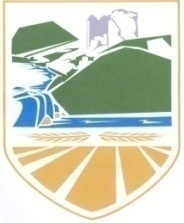 Bosna i HercegovinaRepublika SrpskaSkupština opštine Vukosavlje  tel./fax.: +387 (0)53 707 702  web: www.vukosavlje.gov.baБосна и ХерцеговинаРепублика СрпскаСкупштина општинеВукосављеMuse Ćazima Ćatića 163, 74 470 Vukosavljee-mail:  opstina@vukosavlje.gov.baBosna i HercegovinaRepublika SrpskaSkupština opštineVukosavljetel./fax.: +387 (0)53 707 702web: www.vukosavlje.gov.ba